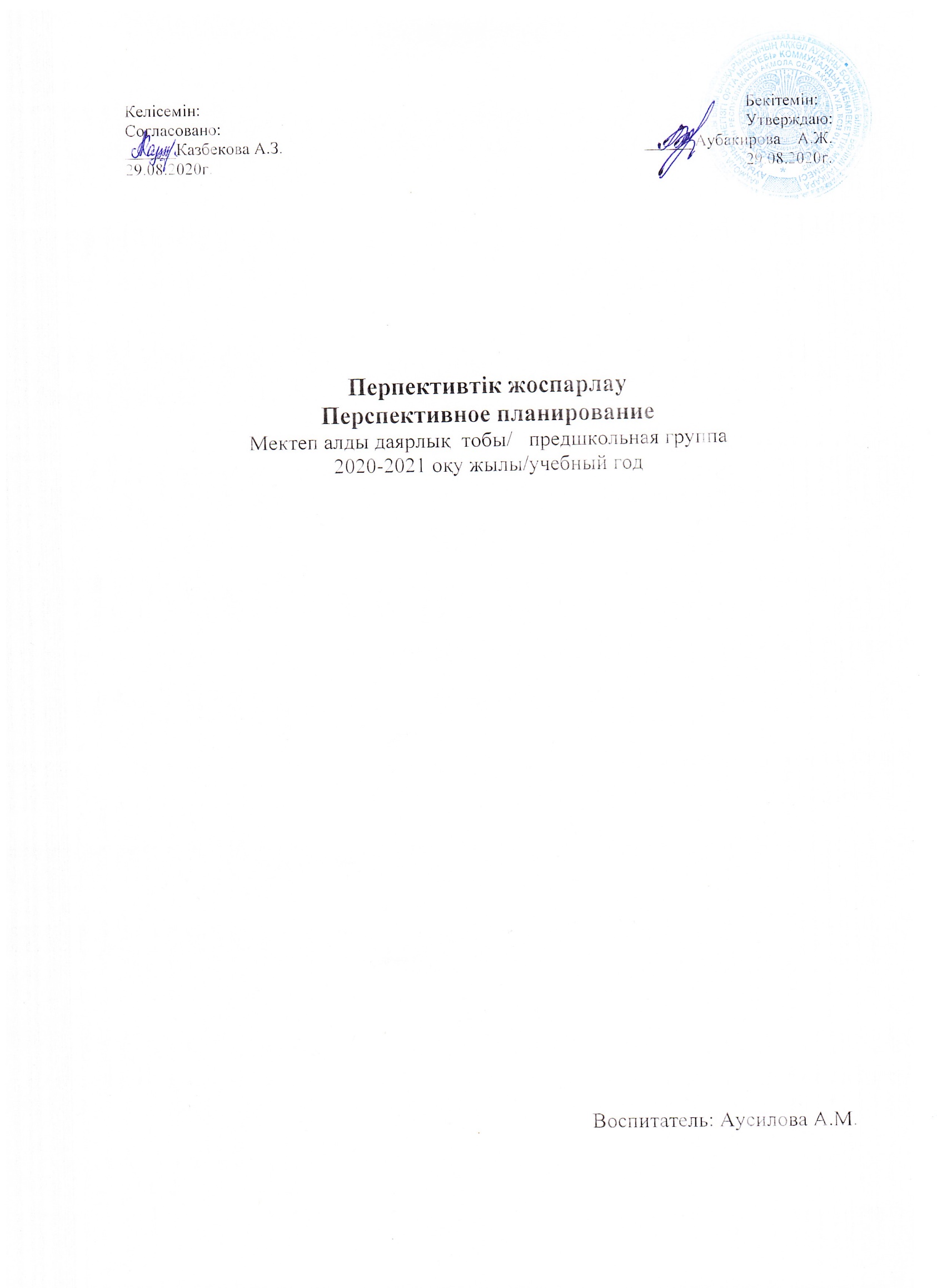 Перспективно - сквозное планирование в классе (группе) предшкольной подготовки (от5-ти до6- лет)Сентябрь «Детский сад»Сентябрь «Детский сад»Сентябрь «Детский сад»Сентябрь «Детский сад»Сентябрь «Детский сад»Сентябрь «Детский сад»Под тем а«Здоровье»-3 Физическая культура – 2,5Основы безопасного поведения- 0,5«Коммуникация»-5,5Развитие речи -1 Худ. литература - 0,5Основы грамоты – 1,5 Казахский язык – 2«Познание»-3,5ФЭМП - 2Конструирование – 0,5Естествознание - 1«Творчество»-5Рисование-1 Лепка -1Аппликация – 1Музыка - 2«Социум»-2 Самопознание – 1 Ознакомление с окружающим миром – 0,5Мой детский сад (I-неделя)Физическая культура 1.Учить		сохранять равновесие при ходьбе по гимнастической скамейке, совершенствовать основные	движения: прыжки через скакалку; ползание			погимнастической скамейке на четвереньках.Познакомить с техникой прыжка в длину с места; закрепить ползание по гимнастической скамейке на четвереньках; броски мяча вперед двумя руками (не менее 15–20 раз), эстафета с переносом предметов.Совершенствовать навыков		ползания		по гимнастической скамейке на четвереньках; броски мяча вперед двумя руками (не	менее		15–20		раз), ходьба	по			веревке		с предметами			на	голове, эстафета		с				переносомпредметом.Развитие речиУчить составлять рассказ по сюжетной иллюстрации. Произносить все звуки четко и внятно, слова и фразы с правильным ударением. Расширить представление детей о детском саде, труде сотрудников детского сада.Основы грамотыРазвивать фонематический слух и фонематическое восприятие на материале речевых звуков; объяснить различие понятий «звук» и «слово». Формировать навыки норм речевого поведения при общении с сотрудниками детского сада.Казахский языкМәтінді ықыласпен зейін қоя отырып соңына дейін тыңдауға үйрету. Қазақ тіліне тән дыбыстарды (ә, ө, ң, қ, ү, ұ, h) дұрыс айтуға дағдыландыру.Казахский языкТыңдалған материал бойынша сұрақтар қою арқылы ым- ишарамен жауап беруге үйрету. Жуан және жіңішке дауыстыларды ажырата білуді дамыту.ФЭМПОписывать	расположение геометрических фигур на карточках.ФЭМПОбучить	умению ориентироваться		в пространстве: слева, справа, вверху, внизу.ЕстествознаниеДать представление о понятии«наблюдение». Учить называть этапы	наблюдения. Познакомить с причинами загрязнения воздуха.РисованиеУчить рисовать с натуры простые предметы, используя различные линии; держать кисть наклонно к бумаге при рисовании; развивать зрительное внимание и восприятие.ЛепкаУчить детей лепить с натуры животное из одного куска пластилина, создавая сначала ее общую форму, а затем детали; развивать мелкую моторику рук.АппликацияОбучение	различным	приемам симметричного вырезания: (бабочка).МузыкаСлушать мелодии знакомых попевок; петь на слух; выполнять под музыку в соответствии с ее характером ритмичные движения.МузыкаСлушать и узнавать мелодии знакомых попевок; петь на слух.Выполнять       под       музыку	в соответствии с ее характером ритмичные движения.Самопознание Формировать	опыт нравственных отношений с детским садом. Закреплять представления детей о труде взрослых в детском саду.Мои друзья (II неделя)Физическая культура 1.Формировать технику выполнения	прыжков, продвигаясь вперед на 5–6 м.; закрепить навык бросания мяча вперед двумя руками (не менее 15–20 раз); упражнение в равновесии: ходьба по веревке с предметом на голове;2Формировать навык выполнения передачи мяча над головой друг другу из положения стоя; закрепить навык выполнения упражнения в равновесии: ходьба по веревке с предметом на голове;	прыжки, продвигаясь вперед на 5–6 м.Основы безопасного поведенияФормировать навыки безопасного поведения и здорового образа жизни. Дать представление о строении тела человека, частях тела, их деятельности.Развитие речиУчить составлять рассказ, основанный на личном опыте детей. Произносить все звуки четко и внятно, с правильным ударением произносить слова и фразы; использовать слова речевого этикета в разных ситуациях общения.Художественная литература Формировать потребность к слушанию произведений; понимать содержание художественного произведения; отвечать на простые вопросы по содержанию текста рассказа.Основы грамотыУчить воспринимать на слух звуки речи, выделять их из потока речи и произносить вне слова. Формировать навыки норм речевого поведения при общении с друзьями.Основы грамотыПознакомить со звуковым строением слова, формировать действие звукового анализа и последующее обучение началам грамоты. Формировать навыки норм речевого поведения при общении с друзьями.Казахский языкСұрақтың мәнін түсіне отырып, оларға сөзбен жауап беруге үйрету. Берілген сөздердің ішінен аталған дыбысы бар сөздерді ажыратып және оларды дұрыс дыбыстауды жетілдіру.Казахский язык2-3 жай сөйлеммен өз ойын жеткізуді дамыту. Сөйлеу барысында қолданған жаңа сөздердің мәнін түсіну және оларды бірнеше рет қайталау арқылы есте сақтауды жетілдіру.ФЭМПУпражнять в умении различать и правильно называть геометрические фигуры (круг, овал, треугольник,	квадрат, прямоугольник).ФЭМПУчить	умениюориентироваться	в пространстве: слева, справа, вверху, внизу, впереди (перед), сзади, (за), близко, между, рядом.ЕстествознаниеУчить	детей	проводить кратковременные наблюдения	за		осенними явлениями			природы; объяснить способы ухода за растениями.Конструирование Формировать		навыки конструирования.	Научить умению различать и называть строительные детали; строить по образцу.РисованиеУчить рисовать по представлению несложные силуэты; выполнять основные	формы		через использование		простыхгеометрических	фигур; распознавать основные цвета солнечного спектра, получать дополнительные цвета из основных.ЛепкаУчить лепить характерные детали персонажей, (нос, рот, глаза, уши, лапы,	крылья),	соблюдая пропорции, используя простые приемы с помощью стеки.АппликацияВырезать	силуэты	по нарисованному контуру для изображения		несимметричных предметов; правильно пользоваться ножницами; приводить в порядок рабочее место, инструменты в процессе работы.МузыкаСлушать мелодии   знакомых попевок и различать их характер (весело, грустно). Формировать первоначальные певческие навыки - петь на слух. Выполнять под музыку в соответствии с ее характером ритмичные движения.МузыкаСлушать мелодии   знакомых попевок (радостно, печально) и различать их характер; петь на слух; выполнять под музыку в соответствии с ее характером ритмичные движения.Самопознание Помогать		осмыслению детьми	слов	«друг»,«дружба»; развивать умение проявлять добрые чувства; воспитывать			навыки доброжелательного общения	с	другими людьми.Ознакомление с окружающим миромВоспитывать доброжелательное	и уважительное	отношение друг к другу.Любимые игры и игрушки (III неделя)Физическая культура 1.Учить			бросать			мяч вверх, о землю, ловля его двумя руками (не менее		15–20		раз); закрепить				навык передачи			мяча			над головой друг другу из положения стоя (игра соревнование), ползания по	гимнастической скамейке на животе.Научить ползанию по гимнастической скамейке	на	животе; бросанию мяча вверх, о землю, ловле его двумя руками (не менее 15–20 раз); ходьба по шнуру с мешочком на голове.Формировать навыки умения	выполнять упражнения			в равновесии: ходьба по шнуру с мешочком на голове; закрепить навык ползания		погимнастической скамейке	на	животе, бросания мяча о землю, ловли его двумя руками (не менее 15–20 раз).Развитие речиУчить составлять предложения по картинкам; обобщить и систематизировать знания детей об игрушках, упражняться в умении подбирать родственные слова.Основы грамотыФормировать у детей представление о слоге, как о произносительной части слова. Учить делить слова на слоги. Формировать умение произносить слова по слогам и правильно определять их звукосочетание. Формировать навыки норм речевого поведения при общении друг с другом об игрушках.Казахский языкАуызша сөйлеу дағдыларын меңгерту. Ойыншықтардың атауларымен сөздік қорды кеңейту. Жазуға дайындық жасау: дұрыс отыру, дәптерді, қолдарын, қарындашты, қаламды дұрыс қою ережелерін түсіндіру.Казахский языкҚұрбыларымен және педагогпен «ойыншықтар» тақырыбына диалог құруға үйрету. Берілген ақпаратты суретпен сәйкестендіруді дамыту.ФЭМППродолжать знакомить с числом и цифрой 0, повторить порядковый счет до 5 и состав чисел 2- 5; закрепить умение составлять задачи по заданным примерам.ФЭМПРазличать и правильно называть   геометрические тела (шар, куб, цилиндр).Естествознание Формировать представление о	явлениях природы (роса, туман, молния, дождь).РисованиеУчить рисовать с натуры несложные силуэты, используя различные виды линий; держать кисть наклонно к бумаге при рисовании; развивать зрительное внимание и восприятие.ЛепкаУчить лепить характерные модели игрушек, соблюдая пропорции, используя простые приемы (скатывания,	раскатывания, расплющивания, выдавливания с помощью стеки и другие).АппликацияУчить выполнять аппликацию простых предметов способом обрывания, создавая образ игрушки.МузыкаСлушать мелодии знакомых попевок, определять темп (быстро, медленно). Петь на слух простые попевки. Выполнять под музыку в соответствии с ее характером ритмичные движения.МузыкаСлушать мелодии знакомых попевок, определять регистры в прослушанном	музыкальном произведении. Петь на слух простые попевки, сопровождать пение игрой на маракасе; выполнять под музыкупростые танцевальные движения (дробный шаг и т.д.).Самопознание Расширять	представление детей о дружбе, друзьях;развивать умение общаться и взаимодействовать в детском	коллективе, проявлять готовность к взаимопомощи.Мебель( IY неделя)Физическая культура 1.Учить	прыжкам	с поворотом		кругом; закрепить броски мяча о землю, ловлю его двумя руками (не менее 15–20 раз); ходьба по шнуру с мешочком на голове; 2.Закрепить		умение бросать мяч о землю, ловить его двумя руками (не менее 15–20 раз); закрепить навык ходьбы по шнуру с мешочком на голове;	прыжки	с поворотом кругом.Основы безопасного поведенияРассказать о правилах поведения в игровой, спальной, умывальной и приемной	комнатах. Определить запретные зоны и объяснить почему.Развитие речиУчить понимать и объяснять лексическое значение и смысл слов, близкие/противоположные по значению слова и использовать их в речи; объединять слова в тематическую группу «Мебель»; участвовать в диалоге на заданную тему.Художественная литератураУчить пересказывать прослушанный текст. Связно и последовательно пересказывать содержание небольшой сказки с опорой на схему.Основы грамотыУчить выделять звуки в словах и различать их признаки (гласные ударные/безударные), правильно произносить их; выделять ударный слог; обозначать знак ударения на схеме. Формировать навыки норм речевого поведения при общении в детском саду.Основы грамотыУчить делить слова на слоги, определять количество и порядок слогов в слове, определять ударный слог; обозначать знак ударения на схеме.Казахский языкЗаттың атауы сөз екені туралы түсінік беру. Жиһаздардың атауларын қолданып, екі, үш сөзден тұратын сөйлемдер құрастыруға үйрету, лексикалық қорды байыту.Казахский языкТақырып көлеміндегі лексикалық бірліктерді меңгерту. Тілдік тыныс алуды, анық сөйлеу мәнерін дамыту.Сызықтарды салу әдісімен қысқа және ұзын таяқшаларды салуға үйрету.ФЭМП –Продолжать знакомить с цифрой 1.Упражнять в навыках количественного счета в прямом и обратном порядке в пределах 10. Закреплять умение ориентироваться на листе бумаги, определять стороны и углы листа.Совершенствовать представление	отреугольниках	и четырехугольниках.ФЭМПСопоставлять предметы по высоте, находить предметы указанных	размерных соотношений, размещать их в порядке возрастания (убывания) величины.Конструирование Научить		детей			готовить основу	для	перекрытия, ориентироваться					на плоскости,			сооружать постройку в соответствии с размерами игрушек (мебель); научить		детей				работать совместно					(парами), согласовывая план работы.Естествознание Элементарные						методы познания		мира.			Учить умению						наблюдать, различать			и				называть сезонные		изменения	в природе.				Формировать представление об объектах неживой природы (гранит), называть	их			свойства	и назначение.РисованиеУчить рисовать с натуры простые предметы, используя различные виды линий; сочетать краски для передачи колорита; раскрашивать рисунок, проводя кистью в одном направлении, слева направо.ЛепкаУчить лепить модели посуды, применяя техники скульптурной, конструктивной лепки, используя стеки разной формы.АппликацияУчить составлять аппликацию мебели, выбирая соответствующий цвет, форму, пропорции и фактуру предметов, правильно используя последовательность наклеивания деталей.МузыкаСлушать и узнавать мелодии знакомых песен. Петь на слух простые песни, сопровождать пение игрой на маракасе.Выполнять под музыку простые танцевальные движения – дробный шаг.МузыкаСлушать и узнавать мелодии знакомых песен; петь на слух простые песни, сопровождать пение игрой на маракасе; выполнять под музыку	полуприседания ("пружинку").СамопознаниеУчить	соблюдать элементарные		нормы поведения, уметь образно мыслить, фантазировать, проявлять			свои способности общаться и взаимодействовать			в детском коллективе в процессе игры.Ознакомление с окружающим миромФормироватьпредставление	обобщественных благах, проявлять потребность и стремление	к	их сохранению.Октябрь «Моя семья»Октябрь «Моя семья»Октябрь «Моя семья»Октябрь «Моя семья»Октябрь «Моя семья»Октябрь «Моя семья»Моя семья. Труд родителей (I-неделя)Физическая культура 1.Учить ведению мяча правой рукой	шагом;	закрепить умение ходьбы по шнуру с мешочком на голове; прыжки с поворотом кругом.Формировать			навыки умения	выполнять упражнения в ползании по гимнастической скамейке подтягиваясь		руками; закрепить умение прыгать с поворотом кругом; ведение мяча правой рукой шагом.Формировать		навыки умения	выполнять упражнения в лазании по гимнастической стенке с перекрестным движением рук и ног; закрепить умение ведения мяча правой рукой шагом; ползание по гимнастической скамейке подтягиваясь руками.Развитие речиВводить в активный словарь слова, помогающие соединять слова в предложение (потому что, ведь), конкретизировать мысль (например, вот), обобщать сказанное (всегда, никогда). Использовать обобщающее слово «Семья». Продолжить работу по составлению распространенных предложений.Основы грамотыУчить соотносить звук (а) с его буквенным обозначением (А) (только образ печатной буквы); правильно и отчетливо произносить звук; называть слова с определенным звуком; членить слова на слоги, определять их количество и порядок слогов в слове. Определять ударение в словах. Выкладывать из подручного материала образ буквы или лепить, находить образ буквы в различных сюжетных материалах. Писать элементы букв.Казахский языкСұрақтың мәнін түсіне отырып, оларға сөзбен және қысқа сөз тіркестерімен жауап беруге үйрету. Берілген сөздердің ішінен аталған дыбысы бар сөздерді ажыратып және оларды дұрыс дыбыстауға дағдыландыру.Казахский языкБерілген материалды тыңдауға және түсінуге үйрету. Тыңдалған мәтін бойынша берілген сұрақтарға жауап беруге және өз бетінше сұрақ	қоюға	дағдыландыру.ФЭМПСопоставлять предметы по толщине, находить предметы, указанных	размерных соотношений, размещать их в порядке возрастания (убывания) величины.ФЭМПЗнать временные представления: сегодня,          вчера,	завтра, послезавтра; части суток.Естествознание Растительный	мир.	Учить называть и различать несколько видов деревьев по характерным признакам.РисованиеУчить рисовать несложные силуэты, используя различные виды линий; рисовать карандашами, не напрягая пальцы, держа карандаш наклонно.ЛепкаУчить лепить простую фигуру человека в движении, учитывая элементарные пропорции тела, придавая фигуре вертикальное или горизонтальное положение, скрепляя части фигуры, прижимая их друг к другу, сглаживая места скрепления с помощью стеки.АппликацияВырезать и наклеивать различные предметы в соответствии с темой; последовательно наклеивать их на основу, учитывая соотношение объектов по величине, форме, строению и пропорций.МузыкаСлушать и узнавать мелодии знакомых песен; различать основные свойства музыкального звука по высоте. Петь на слух простые песни, сопровождать пение игрой на маракасе и бубне; выполнять    под    музыку	полуприседания ("пружинку").МузыкаСлушать и узнавать мелодии знакомых песен; различать основные свойства музыкального звука по длительности; петь на слух простые песни, сопровождать пение игрой на маракасе и бубне; выполнять под музыку полуприседания ("пружинку"), дробный шаг.Самопознание Расширять представление детей о семье и взаимоотноше- ниях	в	ней; развивать заботливое отношение		к семье, к близким и		родным; воспитывать навыки уважительного отношения		к членам семьи.Моя улица (II неделя)Физическая культура 1.Формировать навыки умения выполнять	упражнения			в лазании по гимнастической стенке   с				перекрестным движением		рук		и	ног; закрепить			умение			в подтягивании					руками		на гимнастической				скамейке; прокатывание   мяча   между предметами:2.Учить прыгать с зажатыми между ног предметами (мячом, вес 1 кг); закрепить умение в лазании: по гимнастической стенке с перекрестным движением рук и ног и забрасыванию мяча в корзину.Основы безопасного поведенияФормировать		навыки безопасного поведения на улице. Познакомить со знаком "пешеходного	перехода", сигналами светофора.Развитие речиПривлекать к участию в различных ситуациях общения с соблюдением речевых норм. Использовать в своем рассказе наиболее употребительные прилагательные, глаголы, наречия, предлоги, существительные с обобщающим значением.Художественная литератураУчить связно и последовательно пересказывать содержание мультфильма; эмоционально, с различными интонациями передавать диалоги действующих лиц, использовать в пересказах смысловые ударения, паузы.Основы грамотыУчить соотносить звук (у) с его буквенным обозначением (У), (только образ печатной буквы); правильно и отчетливо произносить звук; называть слова с определенным звуком; членить слова на слоги, определять их количество и порядок в слове. Определять ударение в словах. Формировать навыки норм речевого поведения при общении на улице. Писать элементы букв.Основы грамотыЗакрепить буквы А и У; учить составлять из них слова, читать их; познакомить с новыми знаками препинания (! и ?); дифференцировать понятия «звук» - «буква»; совершенствовать навыки звукобуквенного анализа и анализа предложений, обозначать их соответствующим цветом. Формировать навыки норм речевого поведения при общении на улице. Писать элементы букв.Казахский языкДиалог құру кезінде серіктесін ынта қойып тыңдауға, жағдаятқа сәйкес ым-ишараны қолданып жауап беруге үйрету. Қарапайым сұрақтар (Мынау не? Неше? Не істеді? Қайда? Қандай?) беруге және оларға жауап беруді дамыту.Казахский языкӨзінің көшесі туралы екі, үш сөзден тұратын сөйлемдер құрастыруға үйрету. Күнделікті өмірдегі таныс сөздердің ішінен аталған дыбыспен сөздерді ажыратуға дағдыландыру.ФЭМПВвести число и цифру 2; обобщать числовые значения на основе счета и сравнения групп; понимать отношения между числами натурального ряда: выражения "до" и "после"; учить разделять предметы на группы.ФЭМПУчить умению определять величину предметов на глаз, правильно выполнять задания; владеть приемами наложения, приложения и давать им характеристику.КонструированиеИзучение	материалов. Участвовать в процессе конструктивной деятельности с использованием природного материала. Называть свойства природных	материалов. Соблюдать порядок на рабочем месте.Естествознание Растительный	мир.	Учить называть и различать несколько видов	кустарников		по характерным признакам.РисованиеУчить рисовать различные виды строений с использованием вертикальных и горизонтальных линий; закрепить рисование штриховкой с использованием разного нажима на карандаш.ЛепкаУчить лепить машины в движении, учитывая элементарные пропорции.АппликацияВырезать и наклеивать различные предметы в соответствии с сюжетом, последовательно наклеивать их на основу, учитывая соотношение объектов по величине, форме.МузыкаСлушать и узнавать мелодии знакомых песен; различать основные свойства музыкального звука по длительности; петь знакомые песни с музыкальным сопровождением; выполнять под музыку полуприседания ("пружинку") и дробный шаг.МузыкаСлушать и узнавать мелодии знакомых песен; петь знакомые песни с музыкальным сопровождением; выполнять в соответствии с ее характером ритмичные, выразительные движения.Самопознание Формировать представление о человеческих качествах: доброте, любви,уважении, заботе, честности,воспитывать позитивное восприятие мира.Ознакомление с окружающим миромЗнать	исоблюдать этические нормы, элементарные нормы этикета.Безопасность дома и на улице (III неделя)Физическая культура 1.Формировать			умение забрасывать мяч в корзину; закрепить умение лазить по гимнастической		стенке	с перекрестным движением рук и ног; прыжки с зажатыми между	ног	предметами (мячом, вес 1 кг)Учить ходить по скамейке приставным шагом правым и левым боком; закрепить умение забрасывать мяч в корзину, прыгать с зажатым между ног предметом (мячом, вес 1 кг);Учить	умению перебрасывать мяч   друг другу снизу; закрепить умение прыгать с зажатым между ног предметои (мячом, вес 1 кг); ходьба по скамейке приставным шагом правым и левым боком.Развитие речиУчить умению составить рассказ (не менее 4- 5 предложений) по сюжетной картинке серии сюжетных картин. Сопоставлять просмотренное из картинок с фактами из жизни, основанными на личном опыте. Вводить в активный словарь слова, помогающие соединять слова в предложении (потому что, ведь).Основы грамотыУчить соотносить звук (о) с его буквенным обозначением (О) (только образ печатной буквы); правильно и отчетливо произносить звук; называть слова с определенным звуком; членить слова на слоги, определять их количество и порядок в слове. Определять ударение в словах; обозначать их соответствующим цветом. Формировать навыки норм речевого поведения при общении с незнакомыми людьми. Писать элементы букв.Казахский языкМәтінді ықыласпен зейін қоя отырып соңына дейін тыңдауға үйрету. Сұрақтың мәнін түсіне отырып, оларға сөзбен және қысқа сөз тіркестерімен жауап беруді жетілдіру.Казахский языкАуызша   сөйлеуге үйрету.   Сөйлеу барысында	қолданған жаңа сөздердің мәнін түсіндіру.Ирек сызықтарды салу арқылы қолдарын жаттықтыру.ФЭМППознакомить с числом и цифрой 3; устанавливать равенство и неравенство предметов в группах, добавляя или удаляя предметы.ФЭМПСопоставлять предметы по ширине, находить предметы указанных	размерных соотношений, размещать их в порядке возрастания (убывания) величины.Естествознание Растительный мир. Наблюдать, различать и называть комнатные растения,	результатынаблюдений		фиксировать рисунками	в специальных календарях наблюдений.РисованиеУчить выполнять рисунки основной формы через использование простых геометрических фигур; передавать в рисунке впечатления от окружающей жизни, создавать несложную композицию.ЛепкаУчить лепить фигуру человека и животных в движении, учитывая элементарные пропорции тела, придавая фигуре вертикальное или горизонтальное положение, скрепляя части фигуры, прижимая их друг к другу, сглаживая места скрепления с помощью стеки.АппликацияВырезать и наклеивать различные предметы в соответствии с темой, последовательно наклеивать их на основу, учитывая соотношение объектов по величине, форме.МузыкаСлушать и узнавать мелодии знакомых песен; петь знакомые песни с музыкальным сопровождением; формировать навыки игры на детских музыкальных инструментах: ксилофоне, бубне, маракасах; выполнять в соответствии с ее характером ритмичные, выразительные движения.МузыкаСлушать и узнавать мелодии знакомых песен; петь знакомые песни с музыкальным сопровождением; формировать навыки игры на детских музыкальных инструментах: ксилофоне, бубне, маракасах; выполнять в соответствии с ее характером ритмичные, выразительные движения.Самопознание Формировать первичное представление о человеческих качествах: доброте, любви, уважении, заботе, честности, стремлении заботиться	об окружающих.Осень – щедрая пора ( IY неделя)Физическая культура 1.Формировать		умение подлезать		под	предметы (высота предметов 35–50 см); закрепить умение ходьбы по скамейке приставным шагом правым	и		левым		боком; перебрасывание     мяча   друг другу снизу.2.Учить	выполнять упражнение с сохранением равновесия при ходьбе по гимнастической скамейке с приседанием;		закрепить умение перебрасывания мяча друг другу снизу; подлезание под предметы (высота предметов 35–50 см).Основы безопасного поведенияФормировать	навыки безопасного поведения в условиях природы..Развитие речиПополнять словарный запас; учить понимать образные слова, выражения и использовать их в своей речи. Выступить перед знакомой аудиторией на празднике в присутствии взрослых.Художественная литератураЗаучивание наизусть. Читать выразительно наизусть небольшие стихи; отвечать на вопросы, требующие ответов-описаний пейзажа.Основы грамотыУчить соотносить звук (и) с его буквенным обозначением (И); правильно и отчетливо произносить звук; называть слова с определенным звуком; членить слова на слоги, определять их количество и порядок в слове. Определять ударение в словах; обозначать   их   соответствующим   цветом.   Писать   элементы букв (только образ печатной буквы).Основы грамотыУчить выделять гласные звуки в словах и различать их признаки (твердые). Учить соотносить звук (и) с его буквенным обозначением (И) (только образ печатной буквы); правильно и отчетливо произносить звук; называть слова с определенным звуком; членить слова на слоги, определять их количество и порядок в слове. Определять ударение в словах. Формировать навыки норм речевого поведения при общении на отдыхе. Писать элементы букв.Казахский языкКүз мезгілі туралы тыңдалған әңгіменің мазмұнын 2-3 сөйлеммен айтып беруде лексикалық қорды кеңейту. Берілген ақпаратты суретпен сәйкестендіру.Казахский языкБерілген материалды тыңдап және түсінуге үйрету. Суретті кітаптардан ақпараттарды табуға баулу. Сөйлегенде көптік жалғауларын дұрыс қолдануды жетілдіру.ФЭМПВвести число и цифру 4; учить понимать, что при увеличении любого числа на один получается следующее число; сравнивать числа, устанавливать   равенство и неравенство предметов в группах, добавляя или удаляя предметы.ФЭМПВвести число и цифру 5; учить понимать, что при увеличении любого числа на один получается следующее число; сравнивать числа, устанавливать   равенство и неравенство предметов в группах, добавляя или удаляя предметы.Конструирование Участвовать	в		процессе конструктивной деятельности с использованием		природного материала; называть свойства природных		материалов; соблюдать порядок на рабочем месте.Естествознание Элементарные методы познания мира.		Совершенствовать представление о разнообразных явлениях   природы,   выделять существенные			признаки	и свойства	и		на		их	основе обобщать.РисованиеУчить с помощью сочетания разных цветов передавать настроение изображаемого явления природы; подбирать цветовую палитру.ЛепкаУчить создавать сюжетные композиции на темы осенней природы; располагая изделия на одной подставке.АппликацияВырезать и наклеивать различные элементы украшений, растительные формы, используя яркие цветовые сопоставления. Последовательно наклеивать их на основу, учитывая соотношение объектов по величине, форме.МузыкаСлушать и узнавать мелодии знакомых песен; петь знакомые песни с музыкальным сопровождением; формировать навыки игры на детских музыкальных инструментах: ксилофоне, бубне, маракасах; создавать несложные ритмические рисунки; выполнять в соответствии с характером ритмичные, выразительные движения.МузыкаСлушать и узнавать мелодии знакомых песен; петь знакомые песни с музыкальным сопровождением; формировать навыки игры на детских музыкальных инструментах: ксилофоне, бубне, маракасах несложные ритмические рисунки, индивидуально выполнять в соответствии с характером музыки ритмичные, выразительные движения.Самопознание Формировать опыт нравственных отношений	с окружающим миром; проявлять любовь к родной природе, воспринимать красоту окружающей природы, проявлять бережное отношение к ней.Ознакомление с окружающим миромУчить описывать природу	иклимат	своей местности, знать и	соблюдать этические нормы.Ноябрь «Растем здоровым»Ноябрь «Растем здоровым»Ноябрь «Растем здоровым»Ноябрь «Растем здоровым»Ноябрь «Растем здоровым»Ноябрь «Растем здоровым»Все обо мне (I - неделя)Физическая культура 1.Учить выполнять метание мяча вдаль не менее 5-15 м; закрепить навык подлезания под	предметы	(высота предметов		35–50		см); сохранение равновесия при ходьбе		по		скамейке		с выполнением приседаний.2.Учить выполнять прыжки с разбега с целью достать предмет, подвешанный на 25- 30 см поднятой руки ребенка; закрепить умение выполнять упражнения в равновесии при ходьбе	по	скамейке	с приседанием; метание мяча вдаль не менее 5-15 м.; 3.Учить бросать мяч вверх одной рукой (не менее 8–10 раз); закрепить умение метать мяч вдаль не менее 5-15 м.; прыжки с разбега с целью достать			предмет, подвешанный на 25-30 см поднятой руки ребенка.Развитие речиПродолжать работу по формированию звукопроизношения. Привлекать внимание слушателей вербальными и невербальными средствами общения. Учить культурно вести себя во время беседы, используя в речи слова и выражения речевого этикета.Основы грамотыУчить соотносить звук (ы) с его буквенным обозначением (Ы) (только образ печатной буквы); правильно и отчетливо произносить звук; называть слова с определенным звуком; членить слова на слоги, определять их количество и порядок в слове. Определять ударение в словах, обозначать их соответствующим цветом. Писать элементы букв. Формировать навыки норм речевого поведения при общении по телефону.Казахский языкӨзі туралы қойылған сұрақтарға жауап беруге үйрету. Жаңа сөздердің мәнін түсініп және оларды қайталату арқылы есте сақтауға жаттықтыру.Казахский языкМәтінді ықыласпен зейін қойып, соңына дейін тыңдауға баулу. Сөздердің ішінен аталған дыбысы бар сөздерді ажыратып, оларды дұрыс дыбыстауды дамыту.ФЭМППознакомить с временными представлениями: сегодня, вчера, завтра, послезавтра; части суток.ФЭМПУчить использовать и понимать знак "+" как знак, объединяющий количество предметов.Естествознание Животный		мир.		Расширить представление		о	необходимом оборудовании		для		ухода	за живыми	объектами		в	уголке природы.РисованиеУчить пропорционально располагать изображение на листе бумаги; передавать форму, характер изображаемого образа.ЛепкаУчить лепить фигуру человека в движении, учитывая элементарные пропорции тела, придавая фигуре вертикальное положение, скрепляя части фигуры, прижимая их друг к другу, сглаживая места скрепления с помощью стеки.АппликацияУчить создавать аппликации по теме, применяя простые приемы работы с бумагой и ножницами, учитывая соотношение объектов по величине, форме.МузыкаУчить умению слушать марш, различать характер и определять темп; петь знакомые песни с музыкальным сопровождением; формироватьнавыки игры на музыкальном инструменте - маракасе; учить передавать характер марша четкой ритмичной ходьбой.МузыкаСлушание марша, учить различать характер и определять темп; петь знакомые песни с музыкальным сопровождением; формировать навыки	игры	на	ударно-шумовых инструментах, индивидуально на казахском народном музыкальном инструменте - туяк;выполнение ритмических движений.Самопознание Проявлять интерес			к познанию  себя, осознанию своего уникального "Я" и устанавливать связь		между именем, социальной		и половой принадлеж- ностью;		уметь анализировать свои	поступки, мысли и давать им нравственную оценку.Правильное питание. Витамины (II - неделя)Физическая культура 1.Учить		перебрасыванию мяча	друг		другу		снизу; закрепить прыжки с разбега с целью		достать	предмет, подвешанный на 25-30 см поднятой		руки	ребенка; броски мяча вверх одной рукой (не менее 8–10 раз).2.Учить выполнять бросание мяча вверх одной рукой (не менее 8–10 раз); закрепить умение перебрасывать мяч друг другу снизу; прыжки с разбега с целью достать предмет, подвешанный на 25- 30 см поднятой руки ребенка.Основы безопасного поведенияПознакомить	с	правилами правильного			питания.Различать полезные и вредные продукты питания. Объяснить пользу витаминов. Формировать интерес для соблюдения рационального питания.Развитие речиАктивизировать употребление прилагательных (подбор определений); использовать обобщающие слова, доступные образные выражения в своей речи. Формировать связную речь.Художественная литератураУчить связно и последовательно пересказывать небольшие литературные произведения с опорой на иллюстрации; использовать в пересказах смысловые ударения, паузы.Основы грамотыУчить соотносить звук (э) с его буквенным обозначением (Э) (только образ печатной буквы); правильно и отчетливо произносить звук; называть слова с определенным звуком; членить слова на слоги, определять их количество и порядок в слове. Определять ударение в словах, обозначать их соответствующим цветом. Писать элементы букв.Основы грамотыУчить соотносить звук (м) с его буквенным обозначением (М) (только образ печатной буквы); правильно и отчетливо произносить звук; называть слова с определенным звуком; членить слова на слоги, определять их количество и порядок в слове. Определять ударение в словах, обозначать их соответствующим цветом. Писать элементы букв.Казахский языкАталған сөздерді қолданып екі, үш сөзден тұратын сөйлемдер құрастыруға үйрету: көкөністер мен жемістердің атауларын меңгерту арқылы лексикалық қорды байыту. Ирек сызықтар салу арқылы қолдарын жаттықтыру.Казахский языкҚысқа, нақты қарапайым хабарламаларды көрнекілікке сүйеніп түсінуге үйрету. Жуан және жіңішке дауыстыларды ажырата білу дағдыларын	дамыту.ФЭМПЗакрепить порядковый счет до 5 и состав чисел от 0 до 5; закреплять умение составлять ситуации (задачи) по заданным примерам.ФЭМППознакомить с временными представлениями:	знать количество дней в неделе.Конструирование Изучение материалов. Участвовать в	процессе		конструктивной деятельности с использованием бросового	материала	с использованием ножниц. Называть свойства   бросового   материала. Соблюдать порядок на рабочем месте.ЕстествознаниеЧеловек. Рассказать о строении тела человека, о частях тела и их функциях.РисованиеУчить умению изображать разные по величине однородные предметы и их детали для создания рисунка с единой сюжетной линией. Учить подбирать цветовую палитру.ЛепкаУчить лепить с натуры, вытягивая части из целого куска пластилина и глины модели фруктов и овощей разной формы, размера, объема на основе простых геометрических фигур.АппликацияПродолжать учить основным видам вырезания круглых фигур из сложенного вдвое листа бумаги; приводить в порядок рабочее место, инструменты в процессе работы.МузыкаУчить слушать кюи, различать характер и определять темп; исполнять знакомые песни индивидуально и небольшими группами с музыкальным сопровождением; согласовывать танцевальные движения с музыкой.МузыкаУчить слушать кюи, различать характер и определять темп; исполнять знакомые песни индивидуально и небольшими группами с музыкальным сопровождением; согласовывать танцевальные движения с музыкой.Самопознание Формировать первичные навыкисамообслуживан ия;	радостно воспринимать красотуокружающей природы, проявлять бережное отношение	к ней.Ознакомление с окружающим миромДавать адекватную самооценку собственныхдостижений	в различных видах деятельности.Помоги себе и другим (III - неделя)Физическая культура 1.Учить	перебрасыванию мяча	друг		другу снизу; закрепить прыжки с разбега с целью достать предмет, подвешенный на 25-30 см; броски мяча вверх одной рукой (не менее 8–10 раз). 2.Учить				выполнять кружение	с		закрытыми глазами(с	остановкой	и выполнением фигур);закрепить	умение прыжков с разбега с целью достать предмет, подвешенный на 25-30 см; перебрасывание мяча друг другу снизу.3.Учить	выполнять бросание мяча вверх одной рукой (не менее 8– 10 раз); закрепить умение выполнять прыжки с разбега с целью достать предмет, подвешенный на 25-30 см; кружение с закрытыми глазами (с остановкой		ивыполнением фигур).Развитие речиУпражнять детей в составлении рассказа по плану, предложенному воспитателем, учить самостоятельно строить сюжет. Активизировать в речи детей глаголы, упражнять в употреблении форм единственного и множественного числа.Основы грамотыЗакреплять гласные, согласные звуки и буквы. Учить различать предложения по интонации (повествовательные, вопросительные, восклицательные). Формировать навыки норм речевого поведения при общении в магазине. Писать элементы букв.Казахский языкТыңдалған материалды қарапайым сөз тіркестерімен айта білуге үйрету. Таныс сөздердің ішінен аталған дыбыс пен сөздерді ажыратуды және оларды орнымен қолдануды, тілдік тыныс алуды дамыту.Казахский языкАуызша сөйлеу дағдыларын меңгерту. Қазақ тіліне тән дыбыстарды дұрыс айтуға дағдыландыру. Жаңа сөздердің мәнін түсіну арқылы лексикалық қорды толықтыру.ФЭМПСчет предметов. Ввести число и цифру 6; формировать представление о равенстве, определять равное количество разных предметов в группах, правильно обобщать числовые значения на основе счета и сравнения групп.ФЭМПМатематический язык и математическая	модель. Использовать и понимать знак "-" как знак уменьшающий количество предметов.ЕстествознаниеЧеловек.	Формировать представление о физической уникальности		человека:возможность	выражать чувства (радость, печаль, удивление и так далее).РисованиеУчить	изображать	характерные особенности разных животных; использовать теплые и холодные тона в сочетании с фоном; пропорционально располагать изображение на листе бумаги.ЛепкаУчить лепить характерные детали персонажей, соблюдая пропорции, используя простые приемы с помощью стеки,	соединяя	детали комбинированным способом, сочетая конструктивный и пластический техники работы.АппликацияСоздание сюжетных композиций. Развивать	навыки	составления аппликации: изображения предмета из деталей, по шаблону.МузыкаУчить	слушанию	песни,	умению определять форму произведений (запев и припев).		Разучивать		новые		песни, обогащающие духовный мир ребенка; учить	согласовывать			танцевальные движения с музыкой.МузыкаОпределять характер прослушанного музыкального произведения; разучивать новые песни, обогащающие духовный мир ребенка; выполнять движения различных образов при инсценированиипесни.Самопознание Учить общаться	и взаимодейство- вать в детском коллективе, проявлять готовность	к взаимопомощи,сотрудничеств у в семье и кругу сверстников.Мы смелые и ловкие (IV - неделя)Физическая культура 1.Учить выполнять прыжки в длину с места; закрепить перебрасывание    мяча  друг другу  снизу;  кружение   с закрытыми	глазами	(с остановкой и выполнением фигур).2.Формировать		навыки метания	мяча		в горизонтальную цель правой и левой рукой (расстояние 4-5 м); закрепить умение кружения с закрытыми глазами (с остановкой и выполнением фигур); прыжки в длину с местаОсновы безопасного поведенияФормировать представление о значении режима дня дляздоровья человека, осознанно относится к его выполнению. Проявлять интерес к закаливанию, объяснять его влияние на здоровье детей.Развитие речиУчить детей передавать литературный текст последовательно и точно, без пропусков и повторений; использовать карту-схему для пересказа; учить подбирать синонимы и антонимы к прилагательным и глаголам.Художественная литератураУчить прогнозировать события по заданному началу с опорой на иллюстрации; описывать события, которые могли бы произойти до или после увиденного.Основы грамотыУчить соотносить звук (н) с его буквенным обозначением (Н) (только образ печатной буквы); правильно и отчетливо произносить звук; называть слова с определенным звуком; членить слова на слоги, определять их количество и порядок в слове. Определять ударение в словах, обозначать их соответствующим цветом. Писать элементы букв. Формировать навыки норм речевого поведения при общении друг с другом.Основы грамотыУчить соотносить звук (л) с его буквенным обозначением (Л) (только образ печатной буквы); правильно и отчетливо произносить звук; называть слова с определенным звуком; членить слова на слоги, обозначать их соответствующим цветом, определять их количество и порядок в слове. Определять ударение в словах. Писать элементы букв. Формировать навыки норм речевого поведения при общении с друзьями.Казахский языкМәтінді ықыласпен зейін қоя отырып соңына дейін тыңдауға үйрету. Қойылған сұраққа жауап беруді дамыту. Қысқа және ұзын таяқшалар салу арқылы кеңістік қатынасты бағдарлауды жетілдіру.Казахский языкБерілген ақпаратты суреттен тауып, сәйкестендіруге баулу. Сөйлеу барысында заттың қимылын білдіретін сөздерді қолдану дағдыларын дамыту.ФЭМПСчет предметов. Ввести число и цифру	7;		формировать представление о равенстве, определять равное количество разных предметов в группах, правильно обобщать числовые значения на основе счета и сравнения групп. Называть пропущенное		число	в последовательности чисел от 1 до 7.ФЭМПМатематический	язык	и математическая модель. Учить распознавать знаки (=,>, <).Конструирование Познакомить		детей	с металлическими  конструкторами, их крепежными деталями и видами соединения;			работать  с металлическими  конструкторами, выполнять простые конструкции; ознакомить	со			способами соединения.ЕстествознаниеЧеловек.	Познакомить	с условиями, необходимыми для жизни человека (воздух, вода, пища,		движение).РисованиеУчить пропорционально располагать изображение на листе бумаги, располагать их по принадлежности к земле, учитывая форму, пропорции, цвет и их детали.ЛепкаУчить лепить характерные детали фигуры человека, соблюдая пропорции, используя простые приемы с помощью стеки, соединяя детали комбинированным способом, сочетая конструктивный и пластический техники работы.АппликацияУчить создавать аппликации на тему: на основе реалистичных сюжетов окружающей среды по шаблону.МузыкаОпределять характер прослушанного музыкального произведения; закрепление песни, обогащающей духовный мир ребенка; выполнять движения различных образов при инсценировании песни.МузыкаОпределять характер прослушанного музыкального произведения, замечать появление характерных   ритмических оборотов; исполнение песни, обогащающей духовный мир ребенка; выполнять движения различных образов при инсценировании песни.Самопознание Формировать первичное представлениедетей о ценности здоровья,	о здоровом образе жизни.Ознакомление с окружающим миромУчить	даватьадекватную самооценку собственных достижений	в различных видах деятельности.Путешествие в нашу историю (I - неделя)Физическая культура 1.Продолжать		учить выполнять прыжки в длину с места;	закрепить	умение метания в горизонтальную цель правой и левой рукой (расстояние 4-5 м); ходьба по скамейке: стоя на носках, стоя на одной ноге.Продолжать знакомить с техникой		выполнения метания в горизонтальную цель правой и левой рукой (расстояние 4-5м); закрепить умение ходьбы по скамейке: стоя на носках, стоя на одной ноге;	лазание	по гимнастической стенке с перелезанием с пролета на пролет.Учить		ходить	по гимнастической скамейке на носках, остановиться - стойка на одной ноге; закрепить умение	лазанию	по гимнастической стенке с перелезанием с пролета на пролет; ведение мяча правой и левой рукой шагом.Развитие речиУчить составлять рассказ по сюжетной иллюстрации, правильно произносить звуки в словах и фразах; закреплять у детей навыки составления ответов в виде развернутых предложений; активизировать и расширять словарь.Основы грамотыРазличать предложения по интонации; давать качественную характеристику звукам, обозначать их соответствующим	цветом;	читать	схемы слов/предложений. Различать слова и предложения, значение слов и смысл предложений. Писать элементы букв. Формировать навыки норм речевого поведения при общении в общественных местах.Казахский языкТыңдалған материал бойынша өз ойын 2-3 жай сөйлеммен жеткізуге дағдыландыру. Сөйлеу барысында заттың атауын білдіретін сөздерді қолдану.Казахский языкТыңдалған мәтіндегі ақпараттың мазмұнын сызбанұсқа арқылы жеткізуге үйрету. Сөйлеген кезде тәуелдік жалғауларын дұрыс қойып сөйлей білуді дамыту.ФЭМПСчет предметов. Считать в прямом и обратном порядке в пределах 8, называть пропущенное число в последовательности чисел от 1 до 8.ФЭМППознакомить с количеством дней в неделе. Анализировать закономерность и находить нарушение с помощью педагога.ЕстествознаниеЖивотный мир. Познакомить с характернымиособенностями диких животных: внешнем облике и образе жизни в разное время года.РисованиеРисовать с помощью различных видов линий простые декоративные узоры и элементы казахского орнамента; ритмично располагать растительные элементы, чередуя их по 2-3 элемента.ЛепкаУчить создавать сюжетные композиции по сюжетам сказок, легенд в группе.АппликацияУчить составлять аппликации из узоров, располагая узоры симметрично, с чередованием форм и элементов орнамента, учитывая пространственные отношения элементов узора в аппликации.МузыкаОпределять характер прослушанного музыкального произведения, замечать появление характерных   ритмических оборотов; исполнять знакомые песни индивидуально и небольшими группами, обогащающие духовный мир ребенка; побуждать детей к поиску выразительных движени при инсценировании песни.МузыкаОпределять характер прослушанного музыкального произведения, замечать появление характерных   ритмических оборотов; исполнять знакомые песни индивидуально и небольшими группами, обогащающие духовный мир ребенка; выполнять движения различных образов при инсценировании песни.Самопознание Формировать интерес к истории своей	страны; воспитывать чувство любви и гордости, стремление		стать настоящим гражданином Казахстана.Мой родной край (II - неделя)Физическая культура 1.Формировать	навыки бега с набивным мячом, закрепить		лазание по гимнастической стенке с перелезанием с пролета на пролет;	ведение мяча правой и левой рукой шагом.2.Формировать навыки ходьбы по наклонной доске (ширина 10-15 см, высота 40 см) вперед правым и левым боком; закрепить умение вести мяч правой и левой рукой шагом; бег с набивным мячом.Основы безопасного поведенияФормировать		навыки безопасного поведения в условиях	природы.Формировать	навыки ходьбы босиком по асфальту, песку,   крупным и мелким камешкам.Развитие речиРазвивать связную речь: учить детей составлять рассказ, включая в него образные слова; учить выделять существенные признаки; подбирать синонимы к прилагательным; оценивать предложения по смыслу и вносить дополнения.Художественная литератураЗаучивать наизусть. Познакомить детей с новым стихотворением, помочь понять его содержание и запомнить его, отрабатывать интонацию, выразительность произведения при чтении наизусть.Основы грамотыУчить соотносить звук (й) с его буквенным обозначением (Й) (только образ печатной буквы); правильно и отчетливо произносить звук; называть слова с определенным звуком; членить слова на слоги, обозначать их соответствующим цветом, определять их количество и порядок в слове. Определять ударение в словах. Писать элементы букв. Формировать навыки норм речевого поведения при общении со старшими.Основы грамотыУчить соотносить звук (йа) с его буквенным обозначением (Я) (только образ печатной буквы); называть слова с определенным звуком; членить слова на слоги, обозначать их соответствующим цветом, определять их количество и порядок в слове. Определять ударение в словах. Формировать навыки норм речевого поведения при общении с друзьями на отдыхе.Казахский языкТыңдалған материал бойынша өз ойын 2-3 жай сөйлеммен жеткізуге дағдыландыру. Сөйлеу барысында заттың атауын білдіретін сөздерді қолдану.Казахский языкТыңдалған мәтіндегі ақпараттың мазмұнын сызбанұсқа арқылы жеткізуге үйрету. Сөйлеген кезде тәуелдік жалғауларын дұрыс қойып сөйлей білуді дамыту.ФЭМПСчет предметов. Считать в прямом и обратном порядке в пределах 9, называть пропущенное число	впоследовательности чисел от 1 до 9.ФЭМПМножество и элементы логики.	Объединять предметы во множество по определенному положению в пространстве.Конструирование Техники	и	приемы конструирования.Учить	моделировать, конструировать, выделять основные части и характерные		деталиконструкции,	строитьконструкции	по предложенной теме.ЕстествознаниеЖивотный	мир.Познакомить		с характерными особенностями зимующих (дятел,	синица)	птиц Казахстана.РисованиеУчить умению изображать разные по величине однородные предметы, детали, симметрично располагая их на рисунке.ЛепкаУчить лепить модели по мотивам народных промыслов, родного края, применяя техники скульптурной, конструктивной лепки, используя стеки разной формы.АппликацияУчить составлять аппликации из элементов растений родного края, располагая узоры симметрично, с чередованием форм и элементов орнамента, учитывая пространственные отношения элементов узора в аппликации.МузыкаОпределять характер прослушанного музыкального произведения, замечать появление	ритмических оборотов; исполнять		знакомые	песни индивидуально и небольшими группами, обогащающие духовный мир ребенка; выполнять танцевальные движения при инсценировании песни.МузыкаРазвивать языковые навыки посредством описания своих чувств и переживаний при слушании и исполнении музыки; формировать первоначальные навыки пения, развивать моторику рук через игру на детских музыкальных инструментах; выполнять	элементы		казахских танцевальных		движений.Самопознание Формировать интерес	к истории родного края; воспитывать добрые, гуманные чувства.Ознакомление с окружающим миромУчить называть способыориентирования в	своемнаселенном пункте	иназывать	свой адрес,описывать природу	иклимат	своей местности.Астана – столица нашей родины! (III - неделя)Физическая культура 1.Учить				выполнять прыжки на одной ноге через линии; закрепить бег с набивным мячом; ходьба		по		наклонной доске (ширина 10-15 см, высота	40	см)	вперед правым и левым боком.Совершенствовать умение			ползания	по гимнастической скамейке на животе подтягиваясь руками; закрепить умение ходьбы		по		наклонной доске (ширина 10-15 см, высота	40	см)	вперед правым и левым боком; прыжки на одной ноге через линии.Совершенствовать навык ходьбы по веревке с выполнением приседаний; закрепить	техникувыполнения	прыжка через линии; ползание по гимнастической скамейке на животе, подтягиваясь руками.Развитие речиУчить прогнозировать события. Обогащение, уточнение и активизация словаря детей; использование игр типа "Доскажи словечко".Основы грамотыБуквы А-Я. Участие в различных ситуациях общения с соблюдением речевых норм: участвовать в диалоге на знакомую тему; соблюдать интонацию, использовать в речи невербальные средства общения (мимика, жесты и так далее), слова (извините, послушайте! и др.). Писать элементы букв. Учить вежливо разговаривать в общественных местах.Казахский языкАстана туралы сөйлем құрастыру арқылы лексикалық қорды кеңейту. Ауызша сөйлеу дағдыларын жетілдіру.Казахский языкДиалог құра білуге үйрету. Анық сөйлеу мәнерін жетілдіру. Жоғары және төменгі бағыттағы сызықтарды салуда қолдарын жаттықтыру.ФЭМПСчет предметов. Считать в прямом и обратном порядке в пределах 10. называть пропущенное число	впоследовательности чисел от 1 до 10.ФЭМПФигуры и тела. Учить делить предмет на несколько равных частей, сравнивать целое и части.ЕстествознаниеТела и вещества неживой природы.	Бережно относится к предметам, сделанным		руками человека.РисованиеУчить ритмично располагать в узоре геометрические формы и растительные элементы, чередуя их по 2-3 элемента.ЛепкаУчить	создавать	простые художественные образы, передавая настроение, дополняя образ деталями, декоративными элементами, анализируя их сходства и различия.АппликацияУчить составлять   аппликации   на   тему«Байтерек» из нескольких частей, на основе геометрических фигур, создавая цельные выразительные   образы, учитывая пространственные отношения.МузыкаРазвивать языковые навыки посредством описания своих чувств и переживаний при слушании и исполнении музыки; совершенствовать навыки пения; развивать моторику рук через игру на детских музыкальных инструментах; выполнять	элементы	казахских танцевальных движений.МузыкаРазвивать языковые навыки посредством описания своих чувств и переживаний при слушании и исполнении музыки; исполнять	знакомые	песни индивидуально и небольшими группами; развивать сенсорное восприятие и моторику рук через игру на детскихмузыкальных инструментах; водить хороводы.Самопознание Воспитывать уважительное отношение	игордость	за столицу Казахстана, стремление стать настоящим гражданином Казахстана.Независимый Казахстан (IV - неделя)Физическая культура 1.Учить перебрасыванию мяча друг другу снизу, через сетку; закрепить умение ползания по гимнастической скамейке на животе, подтягиваясь руками; сохранение равновесия при ходьбе	по	веревке	с выполнением приседаний.2.Учить выполнять прыжки в высоту с разбега; закрепить упражнение на сохранение равновесия при ходьбе по веревке с выполнением приседаний; перебрасывание мяча друг другу снизу через сетку.Основы безопасного поведенияФормировать		навыки безопасного	поведения	вобщественных местах.Развитие речиРазвивать речь детей, упражнять в согласовании существительных с местоимениями, совершенствовать навыки звукового анализа. Развивать умение логически рассуждать делать выводы и умозаключения. Расширить знания о символике, традициях Казахстана.Художественная литератураПривлевать к рассматриванию детьми книг; отвечать на вопросы, требующие ответов-описаний (объектов, действий) о достижениях Казахстана за годы Независимости. Словесно передавать свое эмоциональное состояние.Основы грамотыУчить соотносить звук (й у) с его буквенным обозначением (Ю) (только образ печатной буквы); правильно и отчетливо произносить звук; называть слова с определенным звуком; членить слова на слоги, обозначать их соответствующим цветом, определять количество и порядок слогов в слове. Определять ударение в словах. Писать элементы букв. Учить вежливо разговаривать в общественных местах.Основы грамотыПродолжать закреплять буквы У-Ю, учить правильно и отчетливо произносить звуки; называть слова с определенным звуком; членить слова на слоги, обозначать их соответствующим цветом, определять их количество и порядок в слове. Определять ударение в словах. Писать элементы букв. Учить вежливо разговаривать в общественных местах.Казахский языкМәтінді ықыласпен зейін қоя отырып соңына дейін тыңдауға, қарапайым сұрақтар қоюға үйрету. Сөздердің ішінен аталған дыбыс пен сөздерді ажыратуды жетілдіру.Казахский языкАталған сөздерді қолданып, Қазақстан туралы 2-3 сөзден тұратын сөйлем құрастыруға үйрету. Қолданған жаңа сөздердің мәнін түсіндіру.ФЭМППовторить порядковый и обратный счет до 10, называть пропущенное число в последовательности чисел от 1 до 10.ФЭМПВзаимное	расположениефигур.		Моделировать геометрические фигуры: из нескольких треугольников один	многоугольник (пирамиду).КонструированиеТехники	и	приемыконструирования.		Уметь моделировать, конструировать,	выделять основные части и характерные детали   конструкции,   строитьконструкции	пофотографиям.ЕстествознаниеТела и вещества неживой природы. Познакомить с понятием "тело", "вещество". Различать тела и вещества неживой природы от предметов, сделанных руками человека.РисованиеУчить рисовать простые предметы и несложные силуэты, используя различные виды линий; изображать пространственные отношения предметов, располагая их по принадлежности к земле, к воде, к небу, учитывая форму, пропорции, цвет предметов и их детали.ЛепкаУчить использовать полученные умения и навыки при выполнении индивидуальной, коллективной лепки для игры, для украшения домика в дни праздников. Уметь передавать размерные соотношения.АппликацияУчить составлять аппликации из нескольких частей, на основе геометрических фигур, создавая цельные выразительные образы, учитывая пространственные отношения.МузыкаРазвивать языковые навыки посредством описания своих чувств и переживаний при слушании и исполнении музыки; исполнять знакомые песни индивидуально и группой; развивать сенсорное восприятие и моторику рук через игру на детских музыкальных инструментах; выполнять элементы казахских танцевальных движений.МузыкаРазвивать языковые навыки посредством описания своих чувств и переживаний при слушании и исполнении музыки; совершенствовать навыки работы в группе.Самопознание Формировать духовно- нравственные ценности на основе общенациональ- ной	идеи«Мәнгілік		Ел»; воспитывать стремление	стать настоящим гражданином Казахстана.Ознакомление с окружающим миромОбъяснять	роль исторических личностей.Январь «Мир природы»Январь «Мир природы»Январь «Мир природы»Январь «Мир природы»Январь «Мир природы»Январь «Мир природы»Растения вокруг нас (I - неделя)Физическая культура 1.Совершенствовать навык ползания на четвереньках; закрепить		умение перебрасывания мяча друг другу снизу, через сетку; прыжки в высоту с разбега. 2.Совершенствовать умение метания в горизонтальную цель правой и левой рукой (расстояние	4-5		м); закрепить прыжки в высоту с  разбега;  ползание на четвереньках "змейкой".3.Учить выполнять прыжки в обруч (вперед, назад, в стороны с продвижением вперед); закрепить навык ползания на четвереньках "змейкой"; метание в горизонтальную	цель правой и левой рукой (расстояние 4-5 м).Развитие речиРазвивать умение внимательно рассматривать картины о природе и составлять сравнительные описательные рассказы, опираясь на наглядность; использовать наиболее употребительные прилагательные, глаголы, наречия, предлоги, существительные с обобщающим значением. Уточнять и обобщать представления у детей об условиях жизни растений.Основы грамотыУчить соотносить звук (й э) с его буквенным обозначением (Е) (только образ печатной буквы); правильно и отчетливо произносить звук; называть слова с определенным звуком; членить слова на слоги, обозначать их соответствующим цветом, определять количество и порядок слогов в слове. Читать схемы слов/предложений. Определять ударение в словах. Писать элементы букв.Казахский языкБерілген материал бойынша педагогтың қойған сұрақтарына жауап беруге және сұрақ қоюға үйрету. Қазақ тіліне тән дыбыстарды (ә, ө, ң, қ, ү, ұ, h) дұрыс айтады жетілдіру.Казахский языкТыңдалған мәтіндегі ақпараттың мазмұнын сурет, арқылы жеткізуге, сөздегі дыбыс санын анықтауға үйрету. Қысқа және ұзын таяқшаларды салуда каллиграфикалық нормаларды сақтауға машықтандыру.ФЭМПСчет предметов. Ввести число и цифру 11; обобщать числовые значения на основе счета и сравнения групп; понимать отношения между числами натурального ряда: выражения "до" и "после"; называть   пропущенное число в последовательности чисел от 1 до 11.ФЭМПВеличины.Познакомить с количеством и названиями месяцев в году.Естествознание Растительный			мир. Определять			растения		в качестве		части	живой природы,	познакомить		с условиями, необходимыми для жизни растений.РисованиеИзображать разные по величине предметы и их детали для создания рисунка с единой сюжетной линией (несложные картины зимней природы).ЛепкаУчить лепить с натуры модели фруктов разной формы, размера, объема на основе простых геометрических фигур.АппликацияРазвивать навыки составления композиции; выполнять способом обрывания, правильно используя последовательность наклеивания деталей; самостоятельно приводить в порядок рабочее место.МузыкаУчить различать музыкальные жанры: кюй, песня, танец, марш; совершенствовать навыки работы в группе, умение слушать друг друга; развивать сенсорное восприятие и моторику рук через игру на детских музыкальных инструментах; выполнять элементы казахских танцевальных движений.МузыкаУчить различать музыкальные жанры: кюй, песня, танец, марш; совершенствовать навыки работы в группе, умение слушать друг друга; играть на шумовых детских инструментах простые ритмы песен; выполнять элементы казахских танцевальных движений, исполнять пляски.Самопознание Формировать умение наблюдать  за явлениями живой природы, радостно воспринимать красоту окружающей природы, проявлять бережное отношение	к ней.Мир животных (II - неделя)Физическая культураСовершенствоватьнавыки	выполнения упражнения в равновесии при ходьбе по шнуру с предметом на голове с разными положениями рук; закрепить умение метания мяча в горизонтальную цель правой и левой рукой (расстояние 4-5 м); прыжки в обруч (вперед, назад, в стороны с продвижением вперед).Формировать навыки лазания под предметы; закрепить навыки прыжков через обруч (вперед, назад, в стороны с продвижением вперед);		сохранение равновесия при ходьбе по шнуру с предметом на голове	с		разными положениями рук.Основы	безопасного поведенияФормировать	навыки безопасного поведения при уходе за животными, при их кормлении.Развитие речиУточнить и обобщить представления об условиях жизни животных; составлять сравнительные описательные рассказы, опираясь на наглядность; использовать наиболее употребительные прилагательные, глаголы, наречия, предлоги, существительные с обобщающим значением; упражнять в употреблении названий детенышей животных в родительном падеже единственного и множественного числа.Художественная литератураФормировать потребность слушать и понимать содержание художественного произведения о животных; отвечать на вопросы по содержанию; учить извлекать необходимую информацию из различных источников.Основы грамотыУчить соотносить звук (й о) с его буквенным обозначением(Е) (только образ печатной буквы); правильно и отчетливо произносить звук; называть слова с определенным звуком; членить слова на слоги, обозначать их соответствующим цветом, определять количество и порядок слогов в слове. Определять ударение в словах. Писать элементы букв Читать схемы слов/предложений. Говорить не торопясь, достаточно громко, без напряжения.Основы грамотыУчить соотносить звуки (й о) и (й е) с их буквенными обозначениями (Е, Е); правильно и отчетливо произносить звуки; называть слова с определенным звуком; членить слова на слоги, обозначать их соответствующим цветом, определять количество и порядок слогов в слове. Определять ударение в словах. Писать элементы букв (только образ печатной буквы). Говорить не торопясь, достаточно громко, без напряжения.Казахский языкЖануарлар туралы 2-3 сөзден тұратын сөйлем құрастыруға үйрету: олардың қазақша атауларын айтқызу арқылы лексикалық қорды байыту.Казахский языкҚысқа, нақты қарапайым хабарламаларды көрнекілікке сүйеніп түсінуге үйрету. Жуан және жіңішке дауыстыларды ажырата білуді дамыту.ФЭМПСчет предметов. Ввести число и цифру 12; пользоваться приемами обобщения и сравнения групп; понимать отношения между числами натурального ряда: выражения "до" и "после". Считать в прямом и обратном порядке; называть   пропущенное число в последовательности чисел от 1 до 12.ФЭМПМножество и элементы логики.Объединять предметы во множество по определенному свойству: форме, величине, цвету.КонструированиеУчить	конструировать, выделять основные части и характерные		деталиконструкции,	строить конструкции по условиям.Естествознание Животный мир. Формировать представление	о	диких животных, характерных для Казахстана.РисованиеУчить изображать характерные особенности разных животных При рисовании не напрягать пальцы, держать карандаш наклонно, легкими движениями в одном направлении накладывать равномерно штрихи, не выходя за контуры изображения.ЛепкаУчить лепить простую фигуру животных в движении, учитывая элементарные пропорции тела, придавая фигуре горизонтальное положение, скрепляя части фигуры, прижимая их друг к другу, сглаживая места скрепления с помощью стеки.АппликацияИспользовать приемы сложного вырезания: (безотрывным движением ножниц по мысленно           представляемому	контуру (животные).МузыкаУчить различать музыкальные жанры: кюй, песня, танец, марш; описывать характер мелодий; совершенствовать навыки работы в группе, умение слушать друг друга; играть на шумовых детских инструментах простые ритмы песен; исполнять пляски.МузыкаУчить различать музыкальные жанры: кюй, песня, танец, марш; описывать характер мелодий; исполнять песни, обогащающие духовный мир ребенка, побуждающие к добрым чувствам; играть на шумовых детских инструментах простые ритмы песен; передавать характер танцевальной музыки.СамопознаниеВоспитывать заботливоеотношение		к животным, радость	отобщения с ними; чувство ответственност и и стремление заботиться о них.Ознакомление с окружающим миромУчить описыватькочевой образ жизни казахов на	основе изучения наглядных материалов.Птицы – наши друзья (III - неделя)Физическая культура 1.Совершенствовать навык метания вдаль не менее 10-15 м; закрепить умение	выполнять упражнение			в равновесии при ходьбе по шнуру с предметом на голове, с разными положениями		рук;подлезание	под предметы.Формировать навык подлезания	под предметы; закрепить навык метания вдаль не менее 10-15 м.; передача мяча друг другу из положения стоя и в движении.Совершенствовать навык	лазания		по гимнастической стенке с изменением	темпа;закрепить	навык метания вдаль не менее 10-15 м.; передача мяча друг другу из положения стоя и в движении.Развитие речиПополнять словарный запас. Понимать и объяснять лексическое значение и смысл слов, близких по значению слов, разнообразные выражения, доступные образные выражения в своей речи и использовать их в речи. Объединять слова в тематическую группу ("Птицы»).Основы грамотыУчить соотносить звук (с) с его буквенным обозначением (С); правильно и отчетливо произносить звук; называть слова с определенным звуком; членить слова на слоги, обозначать их соответствующим цветом, определять количество и порядок слогов в слове. Определять ударение в словах. Читать схемы слов/предложений. Устно составлять нераспространенные и распространенные предложения. Писать элементы букв.Казахский языкМәтіннің мазмұнына сәйкес мимикамен, ым-ишарамен жауап беруге үйрету. Қарапайым сұрақтар (Мынау не? Неше? Не істеді? Қайда? Қандай?) беруді және оларға жауап беруді дамыту.Казахский языкҚұстар туралы жай сөйлемдер құруға үйрету. Сөздердің ішінен аталған дыбысы бар сөздерді ажыратуды және оларды дұрыс дыбыстауды дамыту.ФЭМПСчет предметов. Ввести число и цифру 13; обобщать числовые значения на основе счета и сравнения групп;	понимать отношения между числами натурального			ряда: выражения "до" и "после". Считать в прямом и обратном		порядке; называть пропущенное число				впоследовательности чисел от 1 до 13.ФЭМПФигуры и тела. Учить воспроизводить по точкам на клетчатой бумаге геометрические фигуры и тела.Естествознание Животный	мир. Познакомить		с характерными особенностями зимующих (воробей, чиж и другие) птиц Казахстана.РисованиеУчить	изображать	характерные особенности птиц. При рисовании не напрягать пальцы, держать карандаш наклонно, легкими движениями в одном направлении, накладывая равномерно штрихи, не выходя за контуры изображения.ЛепкаУчить лепить простую фигуру птиц в движении, учитывая элементарные пропорции тела, придавая фигуре вертикальное или горизонтальное положение, скрепляя части фигуры, прижимая их друг к другу, сглаживая места скрепления с помощью стеки.АппликацияИспользовать приемы сложного вырезания: (безотрывным движением ножниц по мысленно представляемому контуру (птицы).МузыкаУчить различать музыкальные жанры; различать звучание инструментов; исполнять песни,   обогащающие духовный мир ребенка, побуждающие к добрым чувствам; играть на детских музыкальных инструментах простые ритмы песен; передавать характер танцевальной музыки.МузыкаУчить различать музыкальные жанры; звучание инструментов; исполнять песни, побуждающие к добрым чувствам; играть на детских музыкальных инструментах простые ритмы песен; осваивать простые танцевальные движения (голоп и т.д.).Самопознан ие Воспитыватьзаботливое отношение к птицам, радость	отобщения	с ними; чувство ответственно сти	истремление заботиться о них..Волшебница-зима (IV - неделя)Физическая культура-3 1.Учить забрасыванию мяча в	корзину;		закрепить передачу мяча друг другу из положения стоя и в движении;	лазание	по гимнастической стенке с изменением темпа.2.Совершенствовать навык лазания по гимнастической стенке с изменением темпа; закрепить		навык забрасывания мяча в корзину;	передача футбольного мяча правой и левой ногой друг другу на месте.Основы безопасного поведенияУчить, как вести себя при изменении погоды (в снег,холод, метель).Развитие речиУчить детей прогнозировать события: придумывать сказку на заданную тему, описывать внешний вид персонажей, их поступки, переживания; оценивать рассказы друг друга. Использовать интонационные средства выразительности. Учить строить высказывания с причинно-следственной связью (потому что). Закрепить и обобщить знания об изменениях в природе зимой.Художественная литератураРасширять представление детей о жизни леса в зимнее время. Обогащать словарный запас. Развивать у детей способность эмоционально, образно воспринимать красоту природы через произведение художественного слова.Основы грамотыУчить соотносить звук (з) с его буквенным обозначением (З) (только образ печатной буквы); правильно и отчетливо произносить звук; называть слова с определенным звуком; членить слова на слоги, обозначать их соответствующим цветом, определять количество и порядок слогов в слове. Читать схемы слов/предложений. Писать элементы букв. Определять ударение в словах. Устно составлять нераспространенные и распространенные предложения, правильно и отчетливо их произносить.Основы грамотыУчить соотносить звуки (с-з) с их буквенными обозначениями (С-З); правильно и отчетливо произносить звуки; называть слова с определенным звуком; членить слова на слоги, обозначать их соответствующим цветом, определять количество и порядок слогов в слове. Писать элементы букв (только образ печатной буквы). Определять ударение в словах.Казахский языкАталған сөздерді қолданып, қыс мезгілі туралы 2-3 сөзден тұратын сөйлем құрастыруға үйрету. Жаңа сөздердің мәнін түсіндіру арқылы лексикалық қорды кеңейту.Казахский языкБерілген ақпаратты сурет, иллюстрациядан тауып, сәйкестендіруге үйрету. Қыс мезгілінің құбылыстарының атауын білдіретін сөздерді қолдануды машықтандыру.словах.ФЭМПВзаимное		расположение фигур.			Составлять геометрические фигуры по образцу.		Моделировать геометрические фигуры: из нескольких треугольников один	многоугольник (пирамиду).ФЭМПСчет предметов. Ввести число и цифру 14; обобщать числовые значения на основе счета и сравнения групп; понимать отношения между числами натурального ряда: выражения "до" и "после". Считать в прямом и обратном порядке;	называть пропущенное число в последовательности чисел от 1 до 14.Конструирование Творчество. Учить работать по несложному			чертежу, используя	ножницы	для надрезов и вырезывания по контуру;	преобразовывать плоскостной		материал		в объемные формы.ЕстествознаниеУчить наблюдению за различными	зимними изменениями в природе: ветер, иней. Познакомить с тремя состояниями		воды. Формулировать обнаруженные закономерности и делать выводы.РисованиеУчить изображать мотивы зимней природы, пространственные отношения предметов, учитывая форму, пропорции, цвет предметов и их детали; раскрашивать рисунок, проводя кистью в одном направлении.ЛепкаУчить создавать простые художественные образы, передавая настроение, дополняя образ деталями, декоративными элементами.АппликацияИспользовать прием вырезания, чередования повторяющихся частей от центра (снежинка).МузыкаУчить различать звучание инструментов при прослушивании музыкальных произведений; исполнять песни, побуждающие к добрым чувствам; играть на детских музыкальных инструментах простые ритмы песен; передавать характер танцевальной музыки, осваивать простые танцевальные движения (голоп и т.д.).МузыкаУчить различать звучание инструментов при прослушивании музыкальных произведений; исполнять песни индивидуально, квартетом и всей группой; играть на детских музыкальных инструментах простые ритмы песен; передавать характер танцевальной музыки, осваивать простые танцевальные движения.Самопознани еФормировать умениенаблюдать за природой, чувствовать и различать	еекраски	и оттенки; развивать познавательны й интерес к природе родного края; воспитывать чувство гордости	и восхищения природой родного края.Ознакомлени е с окружающим миромУчить описывать зимнюю природу	и климат своей местности.Февраль «Мир вокруг нас»Февраль «Мир вокруг нас»Февраль «Мир вокруг нас»Февраль «Мир вокруг нас»Февраль «Мир вокруг нас»Февраль «Мир вокруг нас»Прекрасное рядом (явление неживой природы) (I - неделя)Физическая культура 1.Учить				передавать футбольный мяч правой и левой ногой друг другу на месте;	закрепить			прыжки вверх		из			глубокого приседания;	ходьба	по перевернутой скамейке.2.Учить выполнять прыжки вверх		из				глубокого приседания; закрепить ходьбу по перевернутой скамейке, метание в вертикальную цель правой и левой рукой (4-5 м). 3.Учить			ходить			по перевернутой				скамейке; закрепить навык метания в вертикальную цель правой и левой	рукой		(4-5		м); пролезание						между предметами			несколькими способами подряд (высота предметов 35–50 см).Развитие речиУчить привлекать внимание слушателей вербальными (речь, знаковая система) и невербальными (жесты, мимика, пантомимика) средствами общения. Использовать слова: "однажды", "как-то раз", "это произошло в ауле", события: шли- услышали-испугались-побежали-засмеялись-пошли	домой, "вдруг". Использовать в своем рассказе все части речи.Основы грамотыУчить соотносить звук (г) с его буквенным обозначением (Г) (только образ печатной буквы); правильно и отчетливо произносить звук; называть слова с определенным звуком; членить слова на слоги, обозначать их соответствующим цветом, определять количество и порядок слогов в слове. Определять ударение в словах. Читать схемы слов/предложений. Писать элементы букв. Устно составлять нераспространенные и распространенные предложения, правильно и отчетливо их произносить.Казахский язык2-3 жай сөйлеммен өз ойын жеткізуде ауызша сөйлеу дағдыларын дамыту. Табиғат құбылыстарының атауларын игерту арқылы лексикалық қорды байыту.Казахский языкБерілген тақырып бойынша диалог құруға үйрету. Серіктесін ынта қойып тыңдай отырып, жағдаятқа сәйкес ым-ишараны қолданып жауап беруді дамыту. Қысқа және ұзын таяқшалар салуда каллиграфикалық нормаларды сақтау.ФЭМПСчет предметов. Ввести число и цифру 15; обобщать числовые значения на основе счета и сравнения групп; понимать отношения между числами натурального ряда: выражения "до" и "после". Считать в прямом и обратном порядке; называть пропущенное	число	в последовательности чисел от 1 до 15.ФЭМПВзаимное расположение фигур. Учить   подбирать   объекты     по образцу,		ориентируясь		на несколько			признаков		сразу. Моделировать			геометрические фигуры из нескольких маленьких квадратов	–	один	большой прямоугольник.ЕстествознаниеТела и вещества неживой природы.	Формировать представление об объекте неживой природы – глине, нефти.РисованиеУчить изображать мотивы живой и неживой природы, пространственные отношения предметов, учитывая форму, пропорции, цвет предметов и их детали; раскрашивать рисунок, проводя кистью слева-направо.ЛепкаДекоративная лепка. Учить проявлять творчество в создании: эскиза в виде рисунка и в процессе работы следовать ему, украшать условно дерево по зимним мотивам.АппликацияСоставлять аппликацию с натуры, выбирая соответствующий цвет, форму, пропорции и фактуру предметов, правильно используя последовательность наклеивания деталей.МузыкаУчить различать звучание инструментов при прослушивании музыкальных произведений; исполнять песни индивидуально, квартетом и всей группой; играть на детских музыкальных инструментах простые ритмы песен; проявлять навыки танцевально-игрового творчества.МузыкаУчить различать звучание инструментов при прослушивании музыкальных произведений; исполнять песни индивидуально и всей группой; играть на детских музыкальных инструментах простые ритмы песен; проявлять навыки танцевально-игрового творчества.Самопознание Формировать умение наблюдать   за природой, чувствовать и различать	еекраски	и оттенки; развивать познавательны й интерес к природе; воспитывать любовь	и бережное отношение	к природе.Транспорт (II - неделя)Физическая культура 1.Учить	метанию в вертикальную цель правой и левой рукой (4-5 м); закрепить		навыкпролезания		между предметами несколькими способами подряд (высота предметов	35–50		см); прокатывание футбольного мяча правой и левой ногой вокруг предметов.2.Учить			выполнять перелезанию				между предметами несколькими способами подряд (высота предметов	35–50			см); закрепить					навык прокатывания футбольного мяча правой и левой ногой вокруг предметов;		прыжки		в длину с места.Основы безопасного поведенияЗакрепить	правила безопасного поведения на улицах		города,воспитывать	культуру поведения в транспорте. Не садиться в машину к незнакомому человеку.Развитие речиПополнять словарный запас; участвовать в диалоге на заданную тему; учить детей отбирать соответственно теме факты из личного опыта; рассказывать связно, полно и выразительно, четко выстраивать композицию рассказа, используя карту-схему.Художественная литератураЗаучивание наизусть. Выразительно читать небольшие стихотворения. Закрепить знания детей о литературных жанрах. Отвечать на вопросы, требующие ответов-описаний действий; высказывать отношение (нравится/не нравится, потому что).Основы грамотыУчить соотносить звук (к) с его буквенным обозначением (К); правильно и отчетливо произносить звук; читать и составлять схемы слов/ предложений. Писать элементы букв. Определять ударение в словах. Устно составлять нераспространенные и распространенные предложения, правильно и отчетливо их произносить.Основы грамотыУчить соотносить звук (к-г) с его буквенным обозначением (К - Г); правильно и отчетливо произносить звук; читать схемы слов/ предложений. Писать элементы букв. Определять ударение в словах. Устно составлять нераспространенные и распространенные предложения, правильно и отчетливо их произносить.Казахский языкКөлік түрлерімен таныстыруда заттың атауы сөз екенін түсіндіру. Сөйлеу барысында көптік жалғауларын үлгі бойынша қолдануға үйрету. Тік еңіс сызықтарды белгілеуді жетілдіру.Казахский языкМәтінді ықыласпен зейін қоя отырып соңына дейін тыңдауға дағдыландыру. Сөйлеу барысында заттың қимылын білдіретін сөздерді қолдануды дамыту.ФЭМПСчет предметов. Ввести число и цифру 16; обобщать числовые значения на основе счета и сравнения групп; понимать отношения между числами натурального ряда: выражения "до" и "после". Считать в прямом и обратном порядке; называть пропущенное число в последовательности чисел от 1 до 16.ФЭМПФигуры и тела. Различать, называть и воспроизводить по точкам на клетчатой бумаге геометрические фигуры.Конструирование Уточнить представления детей о транспорте, разнообразии его видов. Активизировать знания детей,	учить	их творчески применять						ранее приобретенные конструктивные			умения; размещать свои постройки с учетом расположения построек других		детей;	работать коллективно.				Учить планировать свою работу.Естествознание Основные источники звуков в городах (поезд, машины – скорая,			пожарная). Тела	и    вещества	неживой природы.	Формировать представление	об		объекте неживой природы – угле.РисованиеПродолжить обучение детей умению изображать в рисунке несколько предметов, объединяя их единым содержанием. Закрепить приемы рисования краской.ЛепкаУчить создавать сюжетные композиции на темы окружающей жизниАппликацияСоставлять	по	представлению аппликации предметов из нескольких частей, на основе геометрических фигур, создавая цельные выразительные образы.МузыкаУчить различать звучание инструментов при прослушивании музыкальных произведений; исполнять песни индивидуально и всей группой; играть на детских музыкальных инструментах простые   ритмы   песен;		передавать характер танцевальной музыки легкими, ритмичными	танцевальными движениями.МузыкаУчить различать звучание инструментов при прослушивании музыкальных произведений; исполнять песни индивидуально и всей группой; играть на детских музыкальных инструментах простые ритмы песен в ансамбле; проявлять навыки танцевально-игрового творчества.Самопознан иеРасширить знания детей о	правилах хорошего тона, добрых словах и их применении в повседневно й жизни.Ознакомлен ие сокружающи м миромУчить понимать важность средствсвязи	и транспорта в жизничеловека и называтьсферу их применения; различать и описывать видытранспорта по		среде передвижен ия	и		по назначению.Мир электроники (III - неделя)Физическая культура-3 1.Совершенствовать навык	прокатывания футбольного мяча правой и левой ногой вокруг предметов;		закрепитьнавык прыжков в длину с места; ходьба по веревке, поднимая выпрямленную ногу с хлопком под нею. 2.Учить	выполнять прыжки в длину с места; закрепить навык ходьбы по	веревке,		поднимая выпрямленную			ногу	с хлопком под нею; броски мяча о землю, ловля его двумя руками (не менее 15–20 раз)3.Учить ходить по веревке,	поднимая выпрямленную ногу с хлопком под нею; закрепить навык бросания мяча о землю, ловля его двумя руками (не менее 15–20 раз); прыжки в длину с разбега.Развитие речиУчить составлять рассказ по заданной теме (не менее 5-6 предложений) по сюжетной картинке, карте-схеме. Сопоставлять с фактами, основанными на личном опыте; отвечать на вопросы, использовать в речи слова и выражения речевого этикета.Основы грамотыУчить соотносить звук (б) с его буквенным обозначением (Б) (только образ печатной буквы); правильно и отчетливо произносить звук читать и составлять схемы слов/ предложений. Писать элементы букв. Определять ударение в словах. Устно составлять нераспространенные и распространенные предложения, правильно и отчетливо их произноситьКазахский языкАйналасындағы заттардың атауын білдіретін сөздерді атауға машықтандыру. Жаңа сөздердің мәнін түсіндіру. Ирек сызықтарды салуда каллиграфикалық нормаларды сақтауды жетілдіру.Казахский языкАталған сөздерді қолданып 2-3 сөзден тұратын сөйлемдер құруға үйрету. Ауызша сөйлеу дағдыларын, сөйлеу барысында тәуелдік жалғауларын үлгі бойынша қолдануды жетілдіру.ФЭМПСчет предметов. Ввести число и цифру 17; обобщать числовые значения на основе счета и сравнения групп; понимать отношения между числами натурального ряда: выражения "до" и "после". Считать в прямом и обратном порядке; называть пропущенное число в последовательности чисел от 1 до 17.ФЭМПФигуры	и	тела. Делить предмет на несколько равных частей, сравнивать целое и части.ЕстествознаниеСилы	и		движения. Формировать представление о предметном		мире:	о предметах, облегчающих труд людей на производстве и создающих комфорт в быту (например,				миксер,калькулятор,	роботы,компьютер	и	т.д).РисованиеПродолжить обучение детей умению изображать в рисунке несколько предметов, объединяя их единым содержанием. Закрепить приемы рисования краской.ЛепкаУчить создавать бытовые предметы, передавая настроение, дополняя образ деталями, декоративными элементами, анализируя их сходства и различия; располагая несколько фигурок на одной подставке.АппликацияСоставлять	по	представлению аппликации предметов из нескольких частей, на основе геометрических фигур, создавая цельные выразительные образы.МузыкаПроявлять слуховые навыки через определение мелодий знакомых песен; исполнять песни индивидуально и всей группой; играть на детских музыкальных инструментах простые ритмы песен в ансамбле;	проявлять	навыки танцевально-игрового творчества.МузыкаУчить слушать музыку, понимать ее, описывая характер, настроение; исполнять песни индивидуально и всей группой; играть на детских музыкальных инструментах простые ритмы песен в ансамбле;	проявлять	навыки танцевально-игрового творчества.Самопознан иеРасширять представлени е	детей	о радости общения; воспитывать чуткое	и заботливое отношение к людям.Все профессии важны (IV - неделя)Физическая культура-3 1.Учить выполнять броски мяча о землю, ловля его двумя руками (не менее 15–20	раз);	закрепить прыжки в длину с разбега; лазание			погимнастической стенке с перекрестным движением рук и ног.2.Совершенствовать технику				выполнения прыжков	в				длину	с разбега; закрепить лазание по гимнастической стенке с		перекрестным движением рук и ног; сохранение					равновесия при ходьбе по шнуру с предметом на голове, с разными			положениями рук.Основы безопасного поведенияФормировать		навыки безопасного поведения в быту,		пользования электроприборами, газом, водой,	в			случае необходимости звонить по телефонам экстренной службы (101, 102, 103).Развитие речиУчить составлять коллективный описательный рассказ по серии сюжетных картин; использовать в речи слова и выражения речевого этикета. Закрепить названия профессий людей, которые изготавливают одежду (модельер, художник по тканям, закройщик, швея).Художественная литератураУчить использовать различные формы представления. Оформить отдельный эпизод и свое представление о герое в форме схемы и дать пояснение к избранному персонажу.Основы грамотыУчить соотносить звук (п) с его буквенным обозначением (П) (только образ печатной буквы); правильно и отчетливо произносить звук; читать схемы слов/предложений. Писать элементы букв. Определять ударение в словах. Устно составлять нераспространенные и распространенные предложения, правильно и отчетливо их произносить.Основы грамотыЗакрепить звуки (б-п) с их буквенными обозначениями (Б-П); правильно и отчетливо произносить звуки; читать и составлять схемы слов/ предложений. Писать элементы букв (только образ печатной буквы). Определять ударение в словах. Устно составлять нераспространенные и распространенные   предложения, правильно и отчетливо их произноситьКазахский языкТыңдалған материал бойынша 2-3 сөйлеммен өз ойын жеткізуге үйрету. Мамандықтардың атауын меңгерту арқылы лексикалық қорды байыту.Казахский языкМәтіннің мазмұнына сәйкес мимикамен, ым-ишарамен, қимылмен жауап беруге үйрету. Сөйлеу барысында қолданған жаңа сөздердің мәнін түсіндіру және оларды бірнеше рет қайталау арқылы есте сақтауды жетілдіру.ФЭМПСчет предметов. Ввести число и цифру 18; обобщать числовые значения на основе счета и сравнения групп; понимать отношения между числами натурального ряда: выражения "до" и "после". Считать в прямом и обратном порядке; называть пропущенное число в последовательности чисел от 1 до 18.ФЭМПВзаимное	расположениефигур.		Моделировать геометрические фигуры: из четырех	отрезков		– четырехугольник, из двух коротких отрезков – один длинный			и	т.д.Конструирование Творчество.			Учить конструировать	поделки	из спичечных коробков путем их различных		сочетаний. Создавать поделку с опорой на картинку. Планировать этапы работы.ЕстествознаниеСилы и движение. Формировать понятие о том, что мы живем в мире движущихся предметов.РисованиеУчить умению выполнять рисунки основной формы, создавать пропорции и части предметов через использование простых геометрических фигур; располагать элементы в центре и по краям силуэтов, форм.ЛепкаУчить лепить фигуру человека в движении, учитывая элементарные пропорции тела, придавая фигуре вертикальное или горизонтальное положение, скрепляя части фигуры, прижимая их к друг другу, сглаживая места скрепления с помощью стеки.АппликацияИспользовать приемы сложного вырезания: (безотрывным движением ножниц по мысленно представляемому контуру).МузыкаУчить слушать музыку, определять по тембру звучание знакомых музыкальных инструментов; исполнять песни всей группой; играть на детских музыкальных инструментах простые ритмы песен в ансамбле;	проявлять	навыки танцевально-игрового творчества.МузыкаУчить слушать музыку, понимать ее, описывая характер, настроение; исполнять	песни	небольшими подгруппами и всей группой; играть на детских музыкальных инструментах простые ритмы песен в ансамбле; проявлять навыки танцевально-игрового творчества.Самопознан иеЗакреплять представлен ие детей о труде взрослых; воспитывать уважительно е отношение к нему.Ознакомлен ие сокружающи м миромОбъяснить важность труда	и значимость всех профессий в жизни человека.Март «Традиции и фольклор»Март «Традиции и фольклор»Март «Традиции и фольклор»Март «Традиции и фольклор»Март «Традиции и фольклор»Март «Традиции и фольклор»Традиции и обычаи народов Казахстана (I - неделя)Физическая культура 1.Учить выполнять   лазание по гимнастической стенке с перекрестным движением рук и	ног;	закрепить	навык ходьбы	по	шнуру	с предметом		на		голове,	с разными положениями рук, ведения мяча правой и левой рукой шагом и бегом.2.Совершенствовать		навык выполнения упражнения в равновесии при ходьбе по шнуру с предметом на голове с разными положениями рук, ведения мяча правой и левой рукой	шагом	и		бегом; прыжки с поворотом кругом 3.Учить ведению мяча правой и левой рукой шагом и бегом; закрепить навык прыжков с поворотом кругом; ходьба по гимнастической		скамейке, стоя на носках, стоя на одной ноге.Развитие речиУчить слушать и понимать речь; поддерживать разговор; отвечать на вопросы и спрашивать, культурно вести себя во время беседы, использовать в речи слова и выражения речевого этикета; строить высказывания с причинно- следственной связью (потому что). Сопоставлять с фактами из жизни.Основы грамотыУчить соотносить звук (т) с его буквенным обозначением (Т) (только образ печатной буквы); правильно и отчетливо произносить звук; читать и составлять схемы слов/предложений. Писать элементы букв. Определять ударение в словах. Устно составлять нераспространенные и распространенные предложения, правильно и отчетливо их произносить.Казахский языкАқпарат мазмұнын сызба арқылы беруге, сөздегі дыбыс санын, сөйлемдегі сөз санын анықтауға үйрету. Тыңдалған сөздерді дұрыс айтуды дамыту. Қысқа және ұзын таяқшаларды салу дағдыларын жетілдіру.Казахский языкҚазақтың салт-дәстүрлері туралы 2-3 сөзден тұратын сөйлемдер құруға үйрету. Таныс сөздердің ішінен аталған дыбыс пен сөздерді ажыратуға және оларды орнымен қолдануды дамыту.ФЭМПСчет предметов. Ввести число и цифру 19; обобщать числовые значения на основе счета и сравнения групп; понимать отношения между числами натурального ряда: выражения "до" и "после". Считать в прямом и обратном порядке; называть пропущенное число в последовательности чисел от 1 до 19.ФЭМПВеличины. Измерять и сравнивать длину, ширину, высоту предметов с помощью условной меры.ЕстествознаниеТела и вещества неживой природы. Учить бережно относиться к предметам, сделанным руками человека.РисованиеУчить рисовать по мотивам казахских легенд, отображая быт, казахского народа; смешивать краски на палитре.ЛепкаУчить использовать приемы декорирования лепного изделия по мотивам народных умельцев с натуры.АппликацияСоставлять аппликации из узоров на основе элементов	народного	декоративно- прикладного искусства Казахстана, располагая узоры симметрично с чередованием форм и элементов		орнамента,		учитывая пространственные отношения.МузыкаУчить слушать музыку, понимать ее, описывая характер, настроение; исполнять песни небольшими подгруппами и всей группой; играть на детских музыкальных инструментах простые ритмы песен в ансамбле; проявлять навыки танцевально-игрового творчества.МузыкаУчить слушать музыку, понимать ее, описывая характер, настроение; исполнять песни небольшими подгруппами и всей группой; играть слажено, сопровождать игру пением; проявлять навыки танцевально-игрового творчества.Самопознание Воспитывать интерес	иуважение			к традициям разных народов;	чувство гордости		за казахстанский народ.Волшебный мир сказок. Мир театра (II - неделя)Физическая культура 1.Учить выполнять прыжки с поворотом кругом; закрепить навык выполнения ходьбы по гимнастической скамейке на носках, остановиться - стойка на одной ноге; прокатывание мяча между предметами.2.Учить	ходить	по гимнастической скамейке на носках, остановиться - стойка на одной ноге; прокатывание мяча между предметами; ползание по гимнастической скамейке на животе.Основы безопасного поведенияФормировать	навыки безопасного поведения в быту: не открывать дверь дома, не посмотрев в глазок, не	открывать		дверь незнакомым людям.Развитие речиУчить детей придумывать начало и конец к сюжету, изображенному на картине; активизировать употребление прилагательных (подбор определений); упражнять в подборе слов, близких и противоположных по смыслу заданному слову.Художественная литератураУчить творчески и выразительно рассказывать сказку, используя слова и речевые обороты, передавать специфику сказочного жанра. Высказывать свое отношение к поступкам героев.Основы грамотыУчить соотносить звук (д) с его буквенным обозначением (Д) (только образ печатной буквы); правильно и отчетливо произносить звук; читать и составлять схемы слов/предложений. Писать элементы букв. Определять ударение в словах. Устно составлять нераспространенные и распространенные предложения, правильно и отчетливо их произносить.Основы грамотыЗакрепить звуки (т-д) с их буквенными обозначениями (Т- Д); правильно и отчетливо произносить звук; читать и составлять схемы слов/ предложений. Писать элементы букв (только образ печатной буквы). Определять ударение в словах. Устно составлять нераспространенные и распространенные предложения, правильно и отчетливо их произносить.Казахский языкЕртегіні тыңдап, мазмұнын түсінуге үйрету. Жаңа сөздерді қолдану арқылы сөздік қорды байыту.Казахский языкТыңдалған материалдың мазмұны бойынша 2-3 сөйлеммен өз ойын жеткізуге үйрету. Сөйлеу барысында заттың қимылын білдіретін сөздерді қолдануды дамыту. Ирек сызықтарды салуда кеңістіктік қатынасты белгілеуге жаттықтыру.ФЭМПСчет предметов. Ввести число и цифру 20; обобщать числовые значения на основе счета и сравнения групп; понимать отношения между числами натурального ряда: выражения "до" и "после". Считать в прямом и обратном порядке; называть пропущенное число в последовательности чисел от 1 до 20.ФЭМПФормировать представление о весах, используемых в магазинах.Конструирование Творчество. Учить преобразовывать плоскостной материал в объемные формы,	используя	способы конструирования из бумаги. Учить планировать свою работу.Естествознание Наблюдать, различать и называть весенние     изменения     в  природе; формулировать	обнаруженные закономерности и делать выводы; результаты		наблюдений фиксировать рисунками.РисованиеУчить рисовать по мотивам народных сказок, отображая быт казахского народа; смешивать краски на палитре.ЛепкаУчить создавать сюжетные композиции с однородными предметами по сюжетам сказок индивидуально.АппликацияУчить умению составлять коллективную сюжетную композицию в аппликации, располагать предметы по принадлежности к земле, воде, небу, учитывая их пространственные	отношения,	цвет, пропорции, текстуру предметов и их детали.МузыкаУчить слушать музыку, понимать ее, описывая характер, настроение; исполнять песни небольшими подгруппами и всей группой; обучать первоначальным навыками игры на казахских ударных инструментах: асатаяк; проявлять навыки танцевально-игрового творчества.МузыкаУчить слушать музыку, понимать ее, описывая характер, настроение; исполнять песни небольшими подгруппами и всей группой; закреплять навыки игры на казахских ударных инструментах: асатаяк; проявлять навыки танцевально-игрового творчества.Самопознание Обобщать знания о	нравственных качествах: милосердии,чуткости,отзывчивости,заботе; развивать стремлениесовершать добрые поступки.Ознакомление с окружающим миромУчить	строить свои отношения с членами семьи на основе взаимного уважения,уважительного   и заботливого отношения	к близким.Народное творчество (III - неделя)Физическая культура 1.Учить прокатыванию мяча между предметами; закрепить ползание по гимнастической скамейке на животе; прыжки в высоту с разбега.Учить ползанию по гимнастической скамейке на животе; закрепить прыжки в высоту с разбега, метание в вертикальную цель правой и левой рукой (4-5 м).Учить выполнять прыжки в высоту с разбега; закрепить навык	метания	в вертикальную цель правой и левой рукой (4-5 м); ходьба по веревке с приседанием с мешочком на голове.Развитие речиУчить умению рассматривать иллюстрации, сопровождая речь невербальными (жесты, мимика, пантомима) средствами. Использовать интонационные средства выразительности речи (тон, темп, ритм, логическое ударение и так далее). Использовать в своей речи наиболее употребительные прилагательные, глаголы, наречия, предлоги.Основы грамотыУчить соотносить звук (ш) с его буквенным обозначением (Ш); правильно и отчетливо произносить звук; читать и составлять схемы слов/ предложений. Писать элементы букв. Определять ударение в словах. Устно составлять нераспространенные и распространенные предложения, правильно и отчетливо их произносить.Казахский языкСұрақтың мәнін түсіне отырып,   оларға сөзбен жауап беруге үйрету. Берілген сөздердің ішінен аталған дыбысы бар сөздерді ажыратып және оларды дұрыс дыбыстауды жетілдіру.Казахский языкТыңдалған материал бойынша 2-3 сөйлеммен өз ойын жеткізуге үйрету. Сөйлеу барысында септік жалғауларын үлгі бойынша қолдануды дамыту. Қысқа және ұзын таяқшаларды салуда жол аралық кеңістікті белгілеуге жаттықтыру.ФЭМПВеличины. Измерять и сравнивать предмет с помощью условной меры весов.ФЭМПВзаимное расположение фигур. Моделировать	геометрические фигуры, конструировать фигуры по словесному описанию и показу.ЕстествознаниеЯвления природы. Формировать представление о явлениях природы: сосульки, капель, оттепель.РисованиеИспользовать элементы узора с разными цветами, характерными для прикладного искусства	разных	национальностей; подчеркнуть		мотивы		природы, присутствующие в орнаментальном искусстве казахов.ЛепкаУчить лепить модели по мотивам народных промыслов Казахстана и мира, применяя техники скульптурной, конструктивной лепки, используя стеки разной формы.АппликацияСоставлять аппликации из узоров на основе элементов	народного декоративно- прикладного искусства Казахстана, располагая узоры симметрично, с чередованием форм и элементов орнамента.МузыкаУметь слушать казахскую народную музыку, описывать характер и настроение национальной музыки; исполнять знакомые песни небольшими подгруппами и всей группой; закреплять навыки игры на казахских ударных инструментах: асатаяк; проявлять навыки танцевально-игрового творчества.МузыкаУметь слушать казахскую народную музыку, описывать характер и настроение национальной музыки; сопровождать пение игрой на казахских народных музыкальныхинструментах: асатаяк и туяк; исполнять элементы казахских народных танцев.Самопознание Учить	образно мыслить, фантазировать, проявлять		своиспособности	ивозможности	в творческой деятельности.Весна-красна! (IV - неделя)Физическая культура 1.Учить метанию мяча в вертикальную цель правой и левой рукой (4-5 м); закрепить	ходьбу	по веревке с мешочком на голове	с	приседанием; ведение мяча правой и левой рукой шагом.2.Учить ходьбе по веревке с мешочком на голове с приседанием; закрепить навык ведения мяча правой и левой рукой шагом; передача мяча правой и левой ногой в парах друг другу на месте.Основы безопасного поведенияФормировать интерес к соблюдению рационального	питания, двигательной активности, психоэмоциональной регуляции		своего поведения, профилактике заболеваний.Развитие речиУчить рассматривать картину по заданной теме; правильно произносить звуки в словах и фразах; использовать слова речевого этикета в обозначенной ситуации общения.Художественная литератураЗаучивать наизусть. Учить выразительно наизусть читать небольшое стихотворение; использовать смысловые ударения, паузы.Основы грамотыУчить соотносить звук (ж) с его буквенным обозначением (Ж); правильно и отчетливо произносить звук; читать и составлять схемы слов/ предложений. Писать элементы букв. Определять ударение в словах. Устно составлять нераспространенные и распространенные предложения, правильно и отчетливо их произносить.Основы грамотыЗакрепить звуки (ш-ж) с их буквенными обозначениями (Ш- Ж); правильно и отчетливо произносить звук; членить слова на слоги, обозначать их соответствующим цветом, определять количество и порядок слогов в слове. Определять ударение в словах. Читать и составлять схемы слов, предложений, записывать их на основе предложенных моделейКазахский языкАталған сөздерді қолданып, көктем мезгілі туралы 2-3 сөзден тұратын сөйлем құрастыруға үйрету. Жаңа сөздердің мәнін түсіндіру арқылы лексикалық қорды кеңейту.Казахский языкБерілген ақпаратты сурет, иллюстрациядан тауып, сәйкестендіруге үйрету. Көктем мезгілі құбылыстарының атауын білдіретін сөздерді қолдануға машықтандыру.ФЭМППовторить с детьми обратный и порядковый счет от 10 до 20.ФЭМППространственное расположение предметов. Научить умению выделять	парныепротивоположные	понятия: "налево - направо", "вперед - назад", передвигаться в указанном направлении.Конструирование Изучение материалов. Называть свойства бумаги. Использовать дополнительные	материалы: картон, пластилин, спички, клей; инструменты - шило, ножницы; выполнять	правила			техники безопасности		при		работе	с материалами и инструментами.Естествознание Явления природы. Формировать представление	о	явлениях природы: дождь, молния.РисованиеУчить создавать рисунок с единой сюжетной линией (несложные картины весенней природы), ветки деревьев, кустарников с листьями или цветами, некоторые полевые и садовые цветы.ЛепкаУчить	использовать	приемы декорирования лепного   изделия, предмета по весенним мотивам		по замыслу детей (рельеф, налепы, прорезание или процарапывание стекой).АппликацияСоставлять аппликации из узоров на основе геометрических фигур, элементов растений,	располагая	узоры симметрично, ритмично, с чередованием форм и элементов орнамента.МузыкаУчить слушать казахскую народную музыку, описывать характер и настроение национальной музыки; сопровождать пение игрой на казахских народных музыкальных инструментах: асатаяк и туяк в сопровождении фортепиано; проявлять навыки танцевально-игрового творчества.МузыкаУметь слушать казахскую народную музыку, описывать характер и настроение национальной музыки; петь в сопровождении казахских народных музыкальных инструментовх: асатаяк и туяк; исполнять элементы казахских народных танцев.СамопознаниеСтимулироватьи	развивать познавательный интерес к миру природы; пробудить			у детей эмоциональный отклик			на красоту природы родного	края; воспитывать любовь			и бережное отношение			к природе.Ознакомление с окружающим миромУчить описывать весеннюю природу.Апрель «Трудимся вместе»Апрель «Трудимся вместе»Апрель «Трудимся вместе»Апрель «Трудимся вместе»Апрель «Трудимся вместе»Апрель «Трудимся вместе»Украсим цветами (I - неделя)Физическая культура 1.Учить выполнять прыжки через скакалку от 20 до 60 сек.;	закрепить	навык передачи мяча правой и левой ногой в парах друг другу на месте; ходьба по веревке с мешочком на голове.Учить	выполнять акробатическое упражнение ("ласточка");		закрепить умение передавать мяч правой и левой ногой в парах друг другу на месте; прыжки через скакалку от 20 до 60 сек.Учить ходьбе на руках (второй ребенок держит первого за ноги) 5 метров; закрепить навык выполнения прыжков через скакалку от 20 до 60 сек.; акробатическое упражнение ("ласточка").Развитие речиРасширить представление детей о цветах (об их внешнем виде, где произрастают). Обогащать лексический запас за счет новых существительных и прилагательных. Сопровождать свою речь наглядностью, загадками. Упражнять детей в образовании множественного числа слов.Основы грамотыУчить соотносить звук (в) с его буквенным обозначением (В); правильно и отчетливо произносить звук; читать и составлять схемы слов/ предложений. Писать элементы букв. Определять ударение в словах. Устно составлять нераспространенные и распространенные предложения, правильно и отчетливо их произносить.Казахский языкАталған сөздерді қолданып, көктем мезгілі туралы 2-3 сөзден тұратын сөйлем құрастыруға үйрету. Жаңа сөздердің мәнін түсіндіру арқылы лексикалық қорды кеңейту.Казахский языкБерілген ақпаратты сурет, иллюстрациядан тауып, сәйкестендіруге үйрету. Көктем мезгілі құбылыстарының атауын білдіретін сөздерді қолдануға машықтандыру.ФЭМПМатематический	язык		и математическая		модель. Познакомить с понятием «задача», с ее структурными элементами; развивать умение ставить вопросы и находить на них ответы.ФЭМПМатематический	язык	и математическая модель. Учить решать простейшие примеры и задачи на основе наглядности.ЕстествознаниеЯвления природы. Формировать представление о явлениях природы: ветер, гроза, град.РисованиеУчить создавать рисунок с единой сюжетной линией (несложные картины полевых и садовых цветов).ЛепкаУчить	использовать	приемы декорирования лепного изделия цветами по представлению детей (рельеф, налепы, прорезание или процарапывание стекой).АппликацияУчить использовать различные приемы вырезания, симметрично или в чередовании повторяющихся частей от центра (цветы).МузыкаУчить слушать музыку композиторов Казахстана, описывать характер и настроение национальной музыки; закреплть пение в сопровождении казахских народных музыкальных инструментов: асатаяк и туяк; проявлять навыки танцевально-игрового творчества.МузыкаУчить умению слушать музыку композиторов Казахстана, определть по тембру звучание некоторых музыкальных инструментов; закреплять пение в сопровождении казахских народных музыкальных инструментов: асатаяк и туяк; проявлять навыки танцевально-игрового творчества.Самопознание Развивать стремление бережно относиться		к природе; пробудить у	детейэмоциональный отклик на красоту окружающей природы..Хлеб – всему голова (II - неделя)Физическая культура 1.Учить			выполнять акробатическое     упражнение "корзиночка";			закрепить прыжки через скакалку от 20 до 60 сек.; ходьбу на руках (второй	ребенок			держит первого за ноги) 5 метров; 2.Учить выполнять бросание набивного мяча друг другу; закрепить движение в ходьбе на руках (второй ребенок держит первого за ноги) 5 метров;		акробатическое упражнение «корзиночка".Основы безопасного поведенияУчить		определять доброкачественность продуктов по цвету, запаху, форме.	Учить,		что	для поддержания			здоровья, нормального обмена веществ, роста и работы всех функций организма, требуется     прием злаков.Развитие речиСоставить рассказ по заданной теме (монолог); развивать речевой слух, обогащать словарный запас; конкретизировать мысль (например, вот), обобщать сказанное (всегда, никогда); использовать слова речевого этикета в разных ситуациях общения.Художественная литератураУчить связно и последовательно пересказывать небольшие литературные произведения, отвечать на вопросы, требующие ответов-описаний (объектов, действий, пейзажа), ответов- размышлений и ответов-доказательств.Основы грамотыУчить соотносить звук (ф) с его буквенным обозначением (Ф); правильно и отчетливо произносить звук; читать и составлять схемы слов/ предложений. Писать элементы букв. Определять ударение в словах. Устно составлять нераспространенные и распространенные предложения, правильно и отчетливо их произносить.Основы грамотыЗакрепить звуки (в-ф) с их буквенными обозначениями (В-Ф); правильно и отчетливо произносить звук; читать и составлять схемы слов/ предложений. Писать элементы букв. Определять ударение в словах. Устно составлять нераспространенные и распространенные предложения, правильно и отчетливо их произносить.Казахский языкЗаттың атауы сөз екені туралы түсініктерін кеңейту. Аталған сөздерді қолданып, екі, үш сөзден тұратын сөйлемдер құрастыруға үйрету, лексикалық қорды байыту.Казахский языкТақырып көлеміндегі лексикалық бірліктерді меңгерту. Тілдік тыныс алуды, анық сөйлеу мәнерін дамыту. Сызықтарды салу әдісімен қысқа және ұзын таяқшаларды салуға үйрету.ФЭМПВеличины. Измерять и сравнивать длину, ширину, высоту предметов с помощью	условной	меры. Сопоставлять величины не изолированно, а в системе рассмотрения с другими свойствами предметов.ФЭМПФигуры и тела.Учить воспроизводить по точкам на клетчатой бумаге геометрические фигуры.Конструирование Участвовать	в		процессе конструктивной	деятельности	с использованием		природных материалов	(семена)		и дополнительного материала: бумага, картон, пластилин, спички, клей.ЕстествознаниеРастительный мир.Определять растения в качестве части живой природы, познакомить с условиями, необходимыми для жизни растений.РисованиеУчить создавать рисунок с единой сюжетной линией (несложные картины хлебного	поля);	изображать пространственные отношения предметов, располагая их по принадлежности к земле, к воде, учитывая форму, пропорции и их детали.ЛепкаУчить	использовать	приемы декорирования лепного изделия по представлению детей, используя декоративные элементы из природных материалов (рельеф, налепы, прорезание или процарапывание стекой).АппликацияСоздавать аппликацию на тему на основе реалистичных сюжетов окружающей среды.МузыкаУметь слушать музыку композиторов Казахстана, развивать языковые навыки посредством описания своих чувств и переживаний; пение в сопровождении казахских народных музыкальных инструментов: асатаяк и туяк; исполнять элементы казахских народных танцев.МузыкаУметь слушать музыку композиторов Казахстана, развивать языковые навыки посредством описания своих чувств и переживаний; петь в соответствии с характером музыкального произведения; исполнять элементы казахских и русских народных танцев.Самопознание Стимулировать	и развиватьпознавательный интерес	к	миру природы;воспитывать бережное отношение к хлебу.Ознакомление с окружающим миромПроявлять бережное отношение к хлебу и	продуктам питания,   понимать значение		труда сельскохозяйственн ых работников для городских жителей.Насекомые. Земноводные (III - неделя)Физическая культура 1.Совершенствовать	навык ползания по гимнастической скамейке,	отталкиваясьногами;				закрепить акробатическое		упражнение ("корзиночка");					бросание набивного мяча друг другу; 2.Совершенствовать				навык бросания набивного мяча друг другу; закрепить ползание по гимнастической				скамейке, отталкиваясь ногами; прыжки с продвижением вперед 5-6 м. 3.Учить			выполнять акробатическое		упражнение ("мостик»);				закрепить ползание по гимнастической скамейке,	отталкиваясь ногами; эстафета с передачей предмета.Развитие речиУчить составлять связный рассказ по серии сюжетных картин; упражнять в подборе определений, сравнений и названий действий; учить придумывать загадки о насекомых на основе выделения существенных признаков; четко и внятно с правильным ударением произносить слова и фразы.Основы грамотыУчить соотносить звук (щ) с его буквенным обозначением (Щ); правильно и отчетливо произносить звук; называть слова с определенным звуком; членить слова на слоги, обозначать их соответствующим цветом, определять количество и порядок слогов в слове; читать и составлять схемы слов/предложений. Определять ударение в словах. Составлять схемы слов, предложений, записывать их на основе предложенных моделей.Казахский языкМәтінді ықыласпен тыңдау және оған орай дұрыс әрекет етуді дамыту. Жаңа сөздерді қайталату арқылы естерінде сақтау дағдыларын дамыту.Казахский языкТыңдалған мәтіндегі ақпараттың мазмұнын сурет, арқылы жеткізуге, сөздегі дыбыс санын анықтауға үйрету. Қысқа және ұзын таяқшаларды салуда каллиграфикалық нормаларды сақтауға машықтандыру.ФЭМПМатематический	язык	и математическая модель.Учить	обводить	цифры	по штриховке.ФЭМПУточнить понятие об объемных телах (шар, куб, конус, цилиндр), научить находить предметы соответствующей формы в окружающей обстановке.Естествознание Формировать			представление		о перелетных (ласточка, жаворонок) птицах,			характерных	для Казахстана; определять источники звуков	в	природе,	издаваемые насекомыми (кузнечик) и птицами (кукушку, дятла, соловья).РисованиеУчить рисовать несложные силуэты земноводных, используя различные виды линий (прямые, кривые, зигзагообразные, извилистые и другие).ЛепкаУчить декорировать изделие. Проявлять творчество, предварительно обдумывая тему, создавать заранее эскиз в виде рисунка бабочки и в процессе работы украшать форму.АппликацияИспользовать	приемы	сложного вырезания: безотрывным движением ножниц по мысленно представляемому контуру.МузыкаУметь слушать музыку композиторов Казахстана, развивать языковые навыки посредством описания своих чувств и переживаний; петь в соответствии с характером музыкального произведения; аккомпанировать песни в ансамбле детских музыкальных инструментов в сопровождении фортепиано; проявлять навыки танцевально творчества.МузыкаУметь слушать музыку композиторов Казахстана, развивать языковые навыки посредством описания своих чувств и переживаний; петь в соответствии с характером музыкального произведения; исполнять элементы казахских и русскихнародных танцев, проявлять навыки танцевального творчества.Самопознание Стимулировать	к позитивным формам общения; проявлять заботливое, доброе отношениек явлениям живой природы.Учимся помогать друзьям (IV - неделя)Физическая культура 1.Совершенствовать навыки отжимания (руки в упоре на скамейке,	ноги	вытянуты вместе);			закрепить акробатическое     упражнение ("мостик");		перебрасывание мяча друг другу снизу, из положения сидя с различным положением ног.2.Учить выполнять прыжки, продвигаясь вперед на 5–6 м, с зажатыми между ног предметом (мячом, вес 1 кг); закрепить отжимание (руки в упоре на скамейке, ноги вытянуты			вместе); перебрасывание мяча друг другу снизу, из положения сидя	с	различным положением ног.Основы безопасного поведенияРасширение знаний о вреде насекомых (мухи, комары, тараканы), умение оградить себя от них.Развитие речиСовершенствовать звуковую культуру речи: учить детей составлять сюжетный рассказ по картине, давать оценку явлениям и поступкам, о которых рассказывают сверстники; активизировать в речи детей слова, относящиеся к теме «Дружба».Художественная литератураУчить связно и последовательно передавать текст без существенных пропусков; эмоционально, с различными интонациями передавать диалоги действующих лиц, использовать в пересказах смысловые ударения, паузы. Развивать у детей способность эмоционально образно воспринимать понятие «Дружба» через литературное произведение.Основы грамотыУчить соотносить звук (ц) с его буквенным обозначением (Ц); правильно и отчетливо произносить звук; читать и составлять схемы слов/ предложений. Писать элементы букв. Определять ударение в словах. Устно составлять нераспространенные и распространенные предложения, правильно и отчетливо их произносить.Основы грамотыУчить соотносить звук (р) с его буквенным обозначением (Р); правильно и отчетливо произносить звук; читать и составлять схемы слов/ предложений. Писать элементы букв. Определять ударение в словах. Устно составлять нераспространенные и распространенные предложения, правильно и отчетливо их произносить.Казахский языкҚысқа, нақты қарапайым хабарламаларды көрнекілікке сүйеніп түсінуге үйрету. Жуан және жіңішке дауыстыларды ажырата білу	дағдыларын	дамыту.Казахский языкҚұрбыларымен диалог құруға үйрету. Тілдік тыныс алуды, анық сөйлеу мәнерін дамыту. Сөздердің ішінен аталған дыбыс пен сөздерді ажыратуға және оларды орнымен қолдануды жетілдіру.ФЭМПМатематический	язык	и математическая модель. Учить решать простейшие примеры и задачи на основе наглядности.ФЭМПМатематический	язык	и математическая модель. Обводить цифры по штриховке.Конструирование Формировать			конструктивные умения; сооружать коллективные конструкции		по		словесному описанию.	Замечать	успехи	и неудачи друг друга, приходить на помощь					товарищу.ЕстествознаниеРазвитие знания детей о физических явлениях: свет (называть объекты, излучающие свет – огонь, солнце, лампа).РисованиеУчить рисовать разные по величине изображения, симметрично располагая их на рисунке.ЛепкаУчить	передавать	размерные соотношения, выразительность образа, характерные выразительные движения животных, украшать поверхность фигур, применяя стеку, уметь использовать технику установки изделий на подставке, создавать сюжет, располагая несколько фигурок на одной подставке.АппликацияКоллективные панно по замыслу детей. Использовать	приемы сложного вырезания: (безотрывным движением ножниц по мысленно представляемому контуру).МузыкаУметь слушать музыку народов мира, развивать языковые навыки посредством описания своих чувств и переживаний; петь в соответствии с характером музыкального произведения; исполнять элементы казахских и русских народных танцев, проявлять навыки танцевального творчества.МузыкаУметь слушать музыку народов мира, определять характер прослушанного музыкального произведения; петь в соответствии с характером музыкального произведения; исполнять элементы казахских и русских народных танцев, проявлять навыки танцевальноготворчества.СамопознаниеФормироватьпредставление	омилосердии как чувстве человека; развиватьстремление быть милосердными;воспитывать умение сострадать,оказывать помощь, заботу.Ознакомление с окружающим миромУчить строить свои отношения	на основе	взаимного уважения, уважительного		и заботливого отношения.Май «Пусть всегда будет солнце»Май «Пусть всегда будет солнце»Май «Пусть всегда будет солнце»Май «Пусть всегда будет солнце»Май «Пусть всегда будет солнце»Май «Пусть всегда будет солнце»В семье единой (I - неделя)Физическая культура 1.Учить		перебрасыванию мяча друг другу снизу, из положения сидя с различным положением ног; закрепить прыжки, продвигаясь вперед на 5–6 м, с зажатым между ног предметом (мячом, вес 1 кг);	ходьба		по гимнастической	скамейке приставным шагом правым и левым боком.Учить ловле мяча двумя руками (не менее 15–20 раз; закрепить	прыжки, продвигаясь вперед на 5–6 м, с зажатым между ног предметом (мячом, вес 1 кг); ходьба по гимнастической скамейке приставным шагом правым и левым боком.Учить лазанию под предметы; закрепить ходьбу по гимнастической скамейке приставным шагом правым и левым боком; закрепить бросание мяча о землю, ловля его двумя руками (не менее 15–20 раз).Развитие речиРазвивать умение интересно, связно и последовательно описывать простые случаи из своей жизни; согласовывать существительные с местоимениями и прилагательными в роде, числе и падеже; формировать понятия «национальность», «традиции». Развивать умение логически рассуждать, делать выводы и умозаключения.Основы грамотыЗакрепить «работу» йотированных гласных; упражнять в дифференциации твердых и мягких согласных.Ознакомить с буквой Ь, ее смягчающей и разделительной функцией, различать их; научить читать слова с мягким знаком (как показателем мягкости и разделительности); членить слова на слоги, обозначать их соответствующим цветом, читать и составлять схемы слов/ предложений. Писать элементы букв. Определять ударение в словах. Устно составлять нераспространенные и распространенные предложения, правильно и отчетливо их произносить.Казахский языкТыңдалған мәтіндегі ақпараттың мазмұнын сурет, арқылы жеткізуге, сөздегі дыбыс санын анықтауға үйрету. Қысқа және ұзын таяқшаларды салуда каллиграфикалық нормаларды сақтауға машықтандыру.Казахский языкМәтінді ықыласпен зейін қойып, соңына дейін тыңдауға баулу. Сөздердің ішінен аталған дыбысы бар сөздерді ажыратып, оларды дұрыс дыбыстауды дамыту.ФЭМПМатематический	язык	и математическая		модель.Продолжатьрешать   простейшие	задачи на основе наглядностиФЭМПВеличины.	Познакомить	с понятием «Жидкий – сыпучий».Естествознание Формировать знания о причинах загрязнения			воздуха,			воды. Объяснять взаимосвязь живой и неживой	природы.		Называть причины,		которые	вызывают изменения и в жизни животных, растений.РисованиеУчить создавать композицию рисунка по памяти из отдельных предметов через использование простых геометрических фигур.ЛепкаУчить лепить модель «шанырака», применяя техники скульптурной, конструктивной лепки, используя стеки разной формы.АппликацияДекорировать поздравительные открытки; составлять аппликацию по памяти, выбирая соответствующий цвет, форму, пропорции предметов,	правильно	используя последовательность наклеивания деталей.МузыкаУметь слушать музыку народов мира, определять форму произведений (запев, припев, вступление); петь в соответствии с характером музыкального произведения; проявлять навыки танцевального творчества.МузыкаУметь слушать музыку народов мира, побуждать к становлению первых проявлений музыкального вкуса; петь в соответствии с характером музыкального произведения;	проявлять навыки танцевального творчества.Самопознание Расширять	и углублятьпредставление детей о нашей многонациональ ной	стране; воспитывать интерес		иуважение	к традициямразных народов; чувство гордости за казахстанский народ.Защитники Родины (Армия РК, ветераны ВОВ) (II - неделя)Физическая культура 1.Учить выполнять бросание мяча     о     землю,    закрепить ловлю мяча двумя руками (не менее 15–20 раз); подлезание под	предметы;акробатическое     упражнение кувырок вперед2.Учить	выполнять акробатическое упражнения«кувырок» вперед; закрепить движение на подлезание под предметы;	игры- соревновательного   характера в бегеОсновы безопасного поведенияРасширить знания о значении закаливания и его влиянии на здоровье детей. Выполнять контрастные, воздушные, солнечные и водные процедуры в сочетании с физическими упражнениями.Развитие речиРазвивать связную речь - логически последовательное и грамматически правильное изложение мыслей, точно и образно передающие содержание. Использование различных форм представления информации при помощи заместителей (рисунка, схем, цвета) и умение практически действовать ими.Художественная литератураЧитать выразительно наизусть стихотворение на заданную тему; использовать смысловые ударения, паузы; рассказывать о своем отношении с точки зрения нравственных норм. Развивать у детей способность эмоционально образно воспринимать содержание через художественное слово.Основы грамотыОзнакомить с буквой Ъ, ее разделительной ролью, упражнять в образовании и употреблении приставочных глаголов; членить слова на слоги, обозначать их соответствующим цветом, определять количество и порядок слогов в слове. Определять ударение в словах. Составлять и читать схемы слов, предложений, записывать их на основе предложенных моделейОсновы грамотыПродолжать работу по формированию представления о речи, предложении, слове, слоге, ударении, звуке и букве; познакомить с простыми приемами анализа, сравнения, обобщения, систематизирования информации.Казахский языкБерілген    материалды     тыңдап     және     түсінуге    үйрету. Суретті кітаптардан ақпараттарды таба білуді дамыту. Сөйлегенде септік жалғауларын дұрыс қолдануды жетілдіру.Казахский языкАталған сөздерді қолданып екі, үш сөзден тұратын сөйлемдер құрастыруға үйрету. Жаңа сөздерді меңгерту арқылы лексикалық қорды байыту. Қысқа және ұзын таяқшаларды салуда каллиграфикалық нормаларды сақтауФЭМПФигуры и тела. Различать, правильно	называть	и воспроизводить по точкам на клетчатой бумаге геометрические тела.ФЭМПМатематический	язык	и математическая		модель.Продолжатьрешать   простейшие	задачи на основе наглядности.КонструированиеУчить конструировать поделки из спичечных коробков путем их различных сочетаний с бросовым материалом; приходить на помощь товарищу, какой бы удачной она ни	была.Естествознание Формировать		представление			о "Красной	книге"		и		ее представителях,		о	том,	что человеку необходимо оберегать животный и растительный мир.РисованиеИспользовать основные геометрические формы для изображения предметов военной тематики для создания рисунка с единой сюжетной линией.ЛепкаУчить лепить модели военной техники, применяя	техники	скульптурной, конструктивной лепки, используя стеки разной формы.АппликацияДекорировать поздравительные открытки; составлять аппликацию по памяти, выбирая соответствующий цвет, форму, пропорции предметов,	правильно	используя последовательность наклеивания деталей.МузыкаУчить умению слушать казахские народные песни для детей, побуждать к становлению первых проявлений музыкального вкуса; разучивать новые песни, побуждающие к добрым чувствам; определять по тембру звучания	некоторые	музыкальные инструменты		(домбыра,		асатаяк, фортепиано); водить хороводы.МузыкаУчить умению слушать музыкальные произведения, побуждать к становлению первых проявлений музыкального вкуса; разучивать новые песни, побуждающие к добрым чувствам; определять по тембру звучания	некоторые	музыкальные инструменты		(домбыра,		асатаяк, фортепиано); закреплять умение водить хороводы, исполнять пляски.Самопознание Формировать духовно-нравственные ценности;расширятьпредставление о понятиях«Родина»,«гражданин»,«казахстанцы», развивать любовь	к Родине,чувство патриотизма	и интернационали зма.Ознакомление с окружающим миромУчить проявлять интерес к труду взрослых	и ценностное отношение к его результатам.Здравствуй, лето! (III - неделя)Физическая культура 1.Учить передавать мяч в парах друг другу на месте; закрепить		акробатическое упражнение		-	«кувырок» вперед;	упражнения	на гимнастической стенке.2.Учить передавать мяч в парах    друг    другу	в движении;	закрепитьупражнение	нагимнастической стенке. 3.Учить выполнять прыжки в длину с разбега; закрепить ведение	мяча			с забрасыванием		в	корзину (баскетбол);	прыжки	со скакалкой.Развитие речиИспользовать различные формы представления информации. Создать по заданной теме собственные графические образы (схемы, цвета, графики) и практически действовать ими.Основы грамотыПродолжать работу по составлению предложений по графическим схемам, изменять предложение в соответствии со схемой. Использовать различные знаки препинания. Передавать интонацию повествовательных, вопросительных и побудительных предложений. Соблюдать графические и каллиграфические нормы, ориентироваться в рабочей строке тетради.Казахский языкТыңдалған мәтіндегі ақпараттың мазмұнын сызбанұсқа арқылы жеткізуге үйрету. Сөйлеген кезде тәуелдік жалғауларын дұрыс қойып	сөйлей	білуді	дамыту.Казахский языкСұрақтың мәнін түсіне отырып, оларға сөзбен және қысқа сөз тіркестерімен жауап беруге үйрету. Берілген сөздердің ішінен аталған дыбысы бар сөздерді ажыратып және оларды дұрыс дыбыстауға дағдыландыру. Ирек сызықтарды салуда кеңістіктік қатынасты белгілеуге жаттықтыру.ФЭМПФигуры и тела. Познакомить с делением фигур на равные части, познакомить с понятиями«половина», «четверть».ФЭМППоследовательности. Познакомить с эталоном времени.Естествознание Познакомить			со		свойствами электричества;		использование человеком			электроэнергии	в повседневной жизни; природные источники электричества: молния, многие	рыбы		используют электричество   для	защиты	и поиска		добычи.РисованиеУчить создавать сюжетные композиции по замыслу.ЛепкаУчить создавать сюжетные композиции по замыслу детей (рельеф, налепы, прорезание или процарапывание стекой) в группе.АппликацияУчить умению создавать цельные выразительные образы игрушек (пушистых) методом обрыва бумаги, правильно используя последовательность наклеивания деталей.МузыкаУчить умению слушать музыкальные произведения, побуждать к становлению первых проявлений музыкального вкуса; петь в соответствии с характером музыкального произведения; формировать первоначальные навыки игры на казахских ударных инструментах: асатаяк, токылдак с колокольчиками;	проявлять навыки танцевального творчества.МузыкаУчить умению определять характер прослушанного музыкального произведения, музыкальные жанры; петь в соответствии с характером музыкального произведения; закреплять навыки игры на казахских ударных инструментах: асатаяк, токылдак с колокольчиками; выразительно двигатьсяпод музыку.Самопознание Обобщать знания о нравственных качествах: милосердии, чуткости, отзывчивости, заботе; развивать стремление совершать добрые поступки; воспитывать внимательное, чуткое отношение	к окружающим людям..Я - умею (IV - неделя)Физическая культура 1.Познакомить с элементами игры в баскетбол: ведение мяча  с  забрасыванием     в корзину; закрепить прыжки в длину с разбега; лазание по гимнастической лестнице.2.Учить выполнять прыжки в длину с разбега; лазание по гимнастической лестнице; ведение	мяча	с забрасыванием в корзину (баскетбол).Основы безопасного поведенияФормировать		навыки безопасного поведения и здорового образа жизни с использованием различных форм	закаливания:обливание,	обтирание, умеренный контрастный душ, плавание, полоскание горла настоем лекарственных трав.Развитие речиСоставить рассказ по заданной теме (не менее 5-6 предложений) по карте-схеме; использовать в своем рассказе наиболее употребительные прилагательные, глаголы, наречия, предлоги, существительные с обобщающим значением.Художественная литератураЧитать    выразительно   наизусть	некоторые малые жанры фольклора. Расширять представление детей о сезонных явлениях.Основы грамотыУчить извлекать необходимую информацию из различных источников: в книгах с иллюстрациями (энциклопедии, справочники, детские журналы, сказки). Соблюдать графические и каллиграфические нормы, ориентироваться в рабочей строке тетради.Основы грамотыУчить извлекать необходимую информацию из различных источников: (в книгах с иллюстрациями, мультфильмах, сказках, детских ТВ передачах). Соблюдать графические и каллиграфические нормы, ориентироваться в рабочей строке.Казахский языкАталған сөздерді қолданып, жаз мезгілі туралы екі, үш сөзден тұратын сөйлем құрастыруға үйрету. Жаңа сөздердің мәнін түсіндіру арқылы лексикалық қорды кеңейту. Жазу жолын, жоларалық кеңістікті, жолдың жоғарғы және төменгі сызығын сақтап, өрнектерді салуды жетілдіру.Казахский языкБерілген ақпаратты сурет, иллюстрациядан тауып, сәйкестендіруге үйрету. Жаз мезгілі құбылыстарының атауын білдіретін сөздерді қолдануға машықтандыру.ФЭМПМатематический	язык	и математическая модель. Учить выполнять логические упражнения.ФЭМПМатематический	язык	и математическая модель. Учить выполнять головоломки.КонструированиеУчить создавать варианты одной и той же конструкции разной по величине	и		сооружать коллективные		конструкции. Убирать за собой строительный материал.Естествознание Познакомить   с  ситуациями    и действиями,	которые	могут нанести вред природе. Выполнять элементарные правила   поведения в природе: не обрывать листья с деревьев, не рвать цветы, не вытаптывать газоны, не разорять гнезда, не бросать мусор.РисованиеИзображать разные по величине предметы, для создания рисунка с единой сюжетной линией (несложные картины летней природы), ветки деревьев, кустарников с листьями или цветами, некоторые полевые и садовые цветы; характерные особенности разных животных и т.д.ЛепкаУчить создавать сюжетные композиции по замыслу детей (рельеф, налепы, прорезание или процарапывание стекой) в группе.АппликацияУчить составлять аппликацию на мотивы летнего пейзажа по замыслу детей, учитывая пространственные отношения.МузыкаУчить умению определять характер и жанр прослушанного музыкального произведения; исполнять знакомые песни индивидуально и небольшими	группами;	проявлять творческие способности, простые навыки импровизации с помощью голоса, детских музыкальных инструментов, танцевально- ритмических движений.МузыкаУчить умению определять характер и жанр прослушанного музыкального произведения; исполнять знакомые песни индивидуально и небольшими	группами;	проявлять творческие способности, простые навыки импровизации с помощью голоса, детскихмузыкальных инструментов, танцевально- ритмических движений.Самопознание Формировать умение наблюдать	за природой, чувствовать		иразличать	еекраски	иоттенки; развивать познавательный интерес	к природе родного края; воспитывать чувство гордости	и восхищения природой родного края.Ознакомление с окружающим миромУчить описывать летнюю природу	иклимат	своей местности; описывать природу		иклимат	своей местности.